桃連區109學年度特色招生專業群科甄選入學簡章       桃連區109學年度特色招生專業群科甄選入學簡章桃連區109學年度特色招生專業群科甄選入學簡章        桃連區109學年度特色招生專業群科甄選入學簡章桃園市方曙商工高級中等學校109學年度新生報名表聯絡電話：03-4796345轉213（註冊組）轉168（招生組）    傳真號碼：03-4092038校名 校名 方曙學校財團法人桃園市方曙商工高級中等學校 方曙學校財團法人桃園市方曙商工高級中等學校 方曙學校財團法人桃園市方曙商工高級中等學校 方曙學校財團法人桃園市方曙商工高級中等學校 方曙學校財團法人桃園市方曙商工高級中等學校 代碼 031415 校址 校址 （32543）桃園市龍潭區中原路一段50號 （32543）桃園市龍潭區中原路一段50號 （32543）桃園市龍潭區中原路一段50號 （32543）桃園市龍潭區中原路一段50號 （32543）桃園市龍潭區中原路一段50號 電話 （03）4796345＃213 網址 網址 http://www.fsvs.tyc.edu.tw/ http://www.fsvs.tyc.edu.tw/ http://www.fsvs.tyc.edu.tw/ http://www.fsvs.tyc.edu.tw/ http://www.fsvs.tyc.edu.tw/ 傳真 （03）4792265 招生科班別 招生科班別 招生科班別 飛機修護科(無人機特色班) 飛機修護科(無人機特色班) 飛機修護科(無人機特色班) 飛機修護科(無人機特色班) 備   註 備   註 身分別 身分別 身分別 一般生 外加名額 外加名額 外加名額 ⊙報名日期：109年3月16日至3月20日 ⊙放榜日期：109年6月10日 ⊙報名日期：109年3月16日至3月20日 ⊙放榜日期：109年6月10日 身分別 身分別 身分別 一般生 ⊙報名日期：109年3月16日至3月20日 ⊙放榜日期：109年6月10日 ⊙報名日期：109年3月16日至3月20日 ⊙放榜日期：109年6月10日 身障生 身障生 原住民生 ⊙報到日期：109年6月11日 ⊙申訴日期：109年6月11日 ⊙報到後放棄日期：109年6月12日前 ⊙報到日期：109年6月11日 ⊙申訴日期：109年6月11日 ⊙報到後放棄日期：109年6月12日前 招生名額 招生名額 招生名額 20 0 0 0 ⊙報到日期：109年6月11日 ⊙申訴日期：109年6月11日 ⊙報到後放棄日期：109年6月12日前 ⊙報到日期：109年6月11日 ⊙申訴日期：109年6月11日 ⊙報到後放棄日期：109年6月12日前 報名費用 報名費用 報名費用 0 元 0 元 術科測驗日期 術科測驗日期 109 年 4 月 25 日(星期六) 109 年 4 月 25 日(星期六) 科班發展特色 一、 飛機修護科以培育航空器維修技師為目的，學習飛機修護及無人機操作與應用基礎能力二、本校現已具備無人機(多軸飛行器)24 架，為全國最大高中職無人機隊，其中訓練機 10 架、空拍    機 12 架、空運機 1 架、穿越機 2 架，可供教學使用。另舉辦全國唯一無人機障礙賽，有 21 台    操控模擬機可供比賽項目練習。 三、現有課程電工概論與實習、電子概論與實習及校訂選修之飛機系統實習、飛機工程實習，其中飛機螺旋槳、旋翼機飛行操作、飛行原理、陀螺原理、GPS 等與無人機有密切關聯。 一、 飛機修護科以培育航空器維修技師為目的，學習飛機修護及無人機操作與應用基礎能力二、本校現已具備無人機(多軸飛行器)24 架，為全國最大高中職無人機隊，其中訓練機 10 架、空拍    機 12 架、空運機 1 架、穿越機 2 架，可供教學使用。另舉辦全國唯一無人機障礙賽，有 21 台    操控模擬機可供比賽項目練習。 三、現有課程電工概論與實習、電子概論與實習及校訂選修之飛機系統實習、飛機工程實習，其中飛機螺旋槳、旋翼機飛行操作、飛行原理、陀螺原理、GPS 等與無人機有密切關聯。 一、 飛機修護科以培育航空器維修技師為目的，學習飛機修護及無人機操作與應用基礎能力二、本校現已具備無人機(多軸飛行器)24 架，為全國最大高中職無人機隊，其中訓練機 10 架、空拍    機 12 架、空運機 1 架、穿越機 2 架，可供教學使用。另舉辦全國唯一無人機障礙賽，有 21 台    操控模擬機可供比賽項目練習。 三、現有課程電工概論與實習、電子概論與實習及校訂選修之飛機系統實習、飛機工程實習，其中飛機螺旋槳、旋翼機飛行操作、飛行原理、陀螺原理、GPS 等與無人機有密切關聯。 一、 飛機修護科以培育航空器維修技師為目的，學習飛機修護及無人機操作與應用基礎能力二、本校現已具備無人機(多軸飛行器)24 架，為全國最大高中職無人機隊，其中訓練機 10 架、空拍    機 12 架、空運機 1 架、穿越機 2 架，可供教學使用。另舉辦全國唯一無人機障礙賽，有 21 台    操控模擬機可供比賽項目練習。 三、現有課程電工概論與實習、電子概論與實習及校訂選修之飛機系統實習、飛機工程實習，其中飛機螺旋槳、旋翼機飛行操作、飛行原理、陀螺原理、GPS 等與無人機有密切關聯。 一、 飛機修護科以培育航空器維修技師為目的，學習飛機修護及無人機操作與應用基礎能力二、本校現已具備無人機(多軸飛行器)24 架，為全國最大高中職無人機隊，其中訓練機 10 架、空拍    機 12 架、空運機 1 架、穿越機 2 架，可供教學使用。另舉辦全國唯一無人機障礙賽，有 21 台    操控模擬機可供比賽項目練習。 三、現有課程電工概論與實習、電子概論與實習及校訂選修之飛機系統實習、飛機工程實習，其中飛機螺旋槳、旋翼機飛行操作、飛行原理、陀螺原理、GPS 等與無人機有密切關聯。 一、 飛機修護科以培育航空器維修技師為目的，學習飛機修護及無人機操作與應用基礎能力二、本校現已具備無人機(多軸飛行器)24 架，為全國最大高中職無人機隊，其中訓練機 10 架、空拍    機 12 架、空運機 1 架、穿越機 2 架，可供教學使用。另舉辦全國唯一無人機障礙賽，有 21 台    操控模擬機可供比賽項目練習。 三、現有課程電工概論與實習、電子概論與實習及校訂選修之飛機系統實習、飛機工程實習，其中飛機螺旋槳、旋翼機飛行操作、飛行原理、陀螺原理、GPS 等與無人機有密切關聯。 一、 飛機修護科以培育航空器維修技師為目的，學習飛機修護及無人機操作與應用基礎能力二、本校現已具備無人機(多軸飛行器)24 架，為全國最大高中職無人機隊，其中訓練機 10 架、空拍    機 12 架、空運機 1 架、穿越機 2 架，可供教學使用。另舉辦全國唯一無人機障礙賽，有 21 台    操控模擬機可供比賽項目練習。 三、現有課程電工概論與實習、電子概論與實習及校訂選修之飛機系統實習、飛機工程實習，其中飛機螺旋槳、旋翼機飛行操作、飛行原理、陀螺原理、GPS 等與無人機有密切關聯。 一、 飛機修護科以培育航空器維修技師為目的，學習飛機修護及無人機操作與應用基礎能力二、本校現已具備無人機(多軸飛行器)24 架，為全國最大高中職無人機隊，其中訓練機 10 架、空拍    機 12 架、空運機 1 架、穿越機 2 架，可供教學使用。另舉辦全國唯一無人機障礙賽，有 21 台    操控模擬機可供比賽項目練習。 三、現有課程電工概論與實習、電子概論與實習及校訂選修之飛機系統實習、飛機工程實習，其中飛機螺旋槳、旋翼機飛行操作、飛行原理、陀螺原理、GPS 等與無人機有密切關聯。 甄選項目及錄取標準 錄取門檻：不採計會考成績。 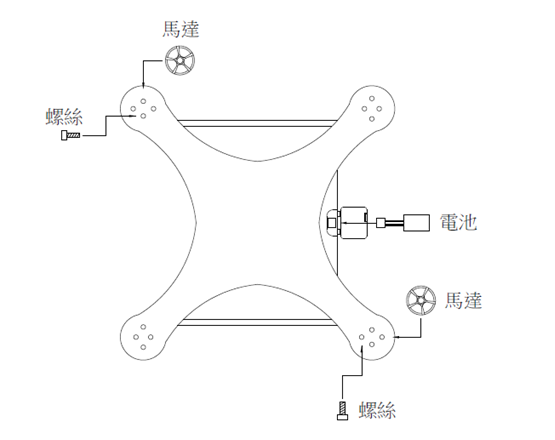 測驗科目：採面試30%+術科測驗70% 術科測驗 70%：無人機組裝，實施方式如下： 本校備置四軸無人機一組、拆裝工具一組，拆裝二個指定的馬達。 學生面前放置八個螺絲、將無人機馬達安裝於無人機上，並安裝電池。 學生須於五分鐘內選用適合的工具，將馬達正確安裝於無人機上，並正確安裝電池接頭後蓋妥電池蓋板。 評分方式：本項實做測驗為基本測試，以五分鐘內完成為合格。(如未正確安裝：馬達一組扣5分、電池含電池蓋扣5分) 四、面試 30%： （1）自我介紹：10％   （2）儀容談吐：10％   （3）學習意願：10％。 五、同分比序順序：(1)術科測驗  (2)面試成績六、放榜方式：本校網站公佈無人機組裝示意圖錄取門檻：不採計會考成績。 測驗科目：採面試30%+術科測驗70% 術科測驗 70%：無人機組裝，實施方式如下： 本校備置四軸無人機一組、拆裝工具一組，拆裝二個指定的馬達。 學生面前放置八個螺絲、將無人機馬達安裝於無人機上，並安裝電池。 學生須於五分鐘內選用適合的工具，將馬達正確安裝於無人機上，並正確安裝電池接頭後蓋妥電池蓋板。 評分方式：本項實做測驗為基本測試，以五分鐘內完成為合格。(如未正確安裝：馬達一組扣5分、電池含電池蓋扣5分) 四、面試 30%： （1）自我介紹：10％   （2）儀容談吐：10％   （3）學習意願：10％。 五、同分比序順序：(1)術科測驗  (2)面試成績六、放榜方式：本校網站公佈無人機組裝示意圖錄取門檻：不採計會考成績。 測驗科目：採面試30%+術科測驗70% 術科測驗 70%：無人機組裝，實施方式如下： 本校備置四軸無人機一組、拆裝工具一組，拆裝二個指定的馬達。 學生面前放置八個螺絲、將無人機馬達安裝於無人機上，並安裝電池。 學生須於五分鐘內選用適合的工具，將馬達正確安裝於無人機上，並正確安裝電池接頭後蓋妥電池蓋板。 評分方式：本項實做測驗為基本測試，以五分鐘內完成為合格。(如未正確安裝：馬達一組扣5分、電池含電池蓋扣5分) 四、面試 30%： （1）自我介紹：10％   （2）儀容談吐：10％   （3）學習意願：10％。 五、同分比序順序：(1)術科測驗  (2)面試成績六、放榜方式：本校網站公佈無人機組裝示意圖錄取門檻：不採計會考成績。 測驗科目：採面試30%+術科測驗70% 術科測驗 70%：無人機組裝，實施方式如下： 本校備置四軸無人機一組、拆裝工具一組，拆裝二個指定的馬達。 學生面前放置八個螺絲、將無人機馬達安裝於無人機上，並安裝電池。 學生須於五分鐘內選用適合的工具，將馬達正確安裝於無人機上，並正確安裝電池接頭後蓋妥電池蓋板。 評分方式：本項實做測驗為基本測試，以五分鐘內完成為合格。(如未正確安裝：馬達一組扣5分、電池含電池蓋扣5分) 四、面試 30%： （1）自我介紹：10％   （2）儀容談吐：10％   （3）學習意願：10％。 五、同分比序順序：(1)術科測驗  (2)面試成績六、放榜方式：本校網站公佈無人機組裝示意圖錄取門檻：不採計會考成績。 測驗科目：採面試30%+術科測驗70% 術科測驗 70%：無人機組裝，實施方式如下： 本校備置四軸無人機一組、拆裝工具一組，拆裝二個指定的馬達。 學生面前放置八個螺絲、將無人機馬達安裝於無人機上，並安裝電池。 學生須於五分鐘內選用適合的工具，將馬達正確安裝於無人機上，並正確安裝電池接頭後蓋妥電池蓋板。 評分方式：本項實做測驗為基本測試，以五分鐘內完成為合格。(如未正確安裝：馬達一組扣5分、電池含電池蓋扣5分) 四、面試 30%： （1）自我介紹：10％   （2）儀容談吐：10％   （3）學習意願：10％。 五、同分比序順序：(1)術科測驗  (2)面試成績六、放榜方式：本校網站公佈無人機組裝示意圖錄取門檻：不採計會考成績。 測驗科目：採面試30%+術科測驗70% 術科測驗 70%：無人機組裝，實施方式如下： 本校備置四軸無人機一組、拆裝工具一組，拆裝二個指定的馬達。 學生面前放置八個螺絲、將無人機馬達安裝於無人機上，並安裝電池。 學生須於五分鐘內選用適合的工具，將馬達正確安裝於無人機上，並正確安裝電池接頭後蓋妥電池蓋板。 評分方式：本項實做測驗為基本測試，以五分鐘內完成為合格。(如未正確安裝：馬達一組扣5分、電池含電池蓋扣5分) 四、面試 30%： （1）自我介紹：10％   （2）儀容談吐：10％   （3）學習意願：10％。 五、同分比序順序：(1)術科測驗  (2)面試成績六、放榜方式：本校網站公佈無人機組裝示意圖錄取門檻：不採計會考成績。 測驗科目：採面試30%+術科測驗70% 術科測驗 70%：無人機組裝，實施方式如下： 本校備置四軸無人機一組、拆裝工具一組，拆裝二個指定的馬達。 學生面前放置八個螺絲、將無人機馬達安裝於無人機上，並安裝電池。 學生須於五分鐘內選用適合的工具，將馬達正確安裝於無人機上，並正確安裝電池接頭後蓋妥電池蓋板。 評分方式：本項實做測驗為基本測試，以五分鐘內完成為合格。(如未正確安裝：馬達一組扣5分、電池含電池蓋扣5分) 四、面試 30%： （1）自我介紹：10％   （2）儀容談吐：10％   （3）學習意願：10％。 五、同分比序順序：(1)術科測驗  (2)面試成績六、放榜方式：本校網站公佈無人機組裝示意圖錄取門檻：不採計會考成績。 測驗科目：採面試30%+術科測驗70% 術科測驗 70%：無人機組裝，實施方式如下： 本校備置四軸無人機一組、拆裝工具一組，拆裝二個指定的馬達。 學生面前放置八個螺絲、將無人機馬達安裝於無人機上，並安裝電池。 學生須於五分鐘內選用適合的工具，將馬達正確安裝於無人機上，並正確安裝電池接頭後蓋妥電池蓋板。 評分方式：本項實做測驗為基本測試，以五分鐘內完成為合格。(如未正確安裝：馬達一組扣5分、電池含電池蓋扣5分) 四、面試 30%： （1）自我介紹：10％   （2）儀容談吐：10％   （3）學習意願：10％。 五、同分比序順序：(1)術科測驗  (2)面試成績六、放榜方式：本校網站公佈無人機組裝示意圖報名方式 各國中應屆畢業生：應備妥報名所需文件(報名表)，依原就讀國中規定時間內，向原就讀國中報名，再由本校派員至各國中收件。 非應屆及跨就學區畢業生：應備妥報名所需文件(報名表)，於 109 年 3 月 20 日前，於上班時間週一至週五上午 8 點至下午 5 點至本校教務處註冊組個別報名。 傳真報名：具備上述第一、二點畢業生身份者皆可於 109 年 3 月 20 日前傳真報名表(傳真電話:03-4792265)至本校教務處註冊組。 應繳資料：報名表。 各國中應屆畢業生：應備妥報名所需文件(報名表)，依原就讀國中規定時間內，向原就讀國中報名，再由本校派員至各國中收件。 非應屆及跨就學區畢業生：應備妥報名所需文件(報名表)，於 109 年 3 月 20 日前，於上班時間週一至週五上午 8 點至下午 5 點至本校教務處註冊組個別報名。 傳真報名：具備上述第一、二點畢業生身份者皆可於 109 年 3 月 20 日前傳真報名表(傳真電話:03-4792265)至本校教務處註冊組。 應繳資料：報名表。 各國中應屆畢業生：應備妥報名所需文件(報名表)，依原就讀國中規定時間內，向原就讀國中報名，再由本校派員至各國中收件。 非應屆及跨就學區畢業生：應備妥報名所需文件(報名表)，於 109 年 3 月 20 日前，於上班時間週一至週五上午 8 點至下午 5 點至本校教務處註冊組個別報名。 傳真報名：具備上述第一、二點畢業生身份者皆可於 109 年 3 月 20 日前傳真報名表(傳真電話:03-4792265)至本校教務處註冊組。 應繳資料：報名表。 各國中應屆畢業生：應備妥報名所需文件(報名表)，依原就讀國中規定時間內，向原就讀國中報名，再由本校派員至各國中收件。 非應屆及跨就學區畢業生：應備妥報名所需文件(報名表)，於 109 年 3 月 20 日前，於上班時間週一至週五上午 8 點至下午 5 點至本校教務處註冊組個別報名。 傳真報名：具備上述第一、二點畢業生身份者皆可於 109 年 3 月 20 日前傳真報名表(傳真電話:03-4792265)至本校教務處註冊組。 應繳資料：報名表。 各國中應屆畢業生：應備妥報名所需文件(報名表)，依原就讀國中規定時間內，向原就讀國中報名，再由本校派員至各國中收件。 非應屆及跨就學區畢業生：應備妥報名所需文件(報名表)，於 109 年 3 月 20 日前，於上班時間週一至週五上午 8 點至下午 5 點至本校教務處註冊組個別報名。 傳真報名：具備上述第一、二點畢業生身份者皆可於 109 年 3 月 20 日前傳真報名表(傳真電話:03-4792265)至本校教務處註冊組。 應繳資料：報名表。 各國中應屆畢業生：應備妥報名所需文件(報名表)，依原就讀國中規定時間內，向原就讀國中報名，再由本校派員至各國中收件。 非應屆及跨就學區畢業生：應備妥報名所需文件(報名表)，於 109 年 3 月 20 日前，於上班時間週一至週五上午 8 點至下午 5 點至本校教務處註冊組個別報名。 傳真報名：具備上述第一、二點畢業生身份者皆可於 109 年 3 月 20 日前傳真報名表(傳真電話:03-4792265)至本校教務處註冊組。 應繳資料：報名表。 各國中應屆畢業生：應備妥報名所需文件(報名表)，依原就讀國中規定時間內，向原就讀國中報名，再由本校派員至各國中收件。 非應屆及跨就學區畢業生：應備妥報名所需文件(報名表)，於 109 年 3 月 20 日前，於上班時間週一至週五上午 8 點至下午 5 點至本校教務處註冊組個別報名。 傳真報名：具備上述第一、二點畢業生身份者皆可於 109 年 3 月 20 日前傳真報名表(傳真電話:03-4792265)至本校教務處註冊組。 應繳資料：報名表。 各國中應屆畢業生：應備妥報名所需文件(報名表)，依原就讀國中規定時間內，向原就讀國中報名，再由本校派員至各國中收件。 非應屆及跨就學區畢業生：應備妥報名所需文件(報名表)，於 109 年 3 月 20 日前，於上班時間週一至週五上午 8 點至下午 5 點至本校教務處註冊組個別報名。 傳真報名：具備上述第一、二點畢業生身份者皆可於 109 年 3 月 20 日前傳真報名表(傳真電話:03-4792265)至本校教務處註冊組。 應繳資料：報名表。 備註 備有交通車，路線遍及桃園區域，交通便捷；另有台聯、新竹與桃園客運公車到達。 備有宿舍供外地學子住宿，宿舍 6~8 人一間，並有舍監專人管理，外縣市第一學期免住宿費甄選日期訂於 109 年 4 月 25 日(六)，詳細時程待報名完成後，統一公告並寄發准考證。 有關特色班課程問題，請洽實習處飛修科科主任，聯絡電話(03)4796345#747。 備有交通車，路線遍及桃園區域，交通便捷；另有台聯、新竹與桃園客運公車到達。 備有宿舍供外地學子住宿，宿舍 6~8 人一間，並有舍監專人管理，外縣市第一學期免住宿費甄選日期訂於 109 年 4 月 25 日(六)，詳細時程待報名完成後，統一公告並寄發准考證。 有關特色班課程問題，請洽實習處飛修科科主任，聯絡電話(03)4796345#747。 備有交通車，路線遍及桃園區域，交通便捷；另有台聯、新竹與桃園客運公車到達。 備有宿舍供外地學子住宿，宿舍 6~8 人一間，並有舍監專人管理，外縣市第一學期免住宿費甄選日期訂於 109 年 4 月 25 日(六)，詳細時程待報名完成後，統一公告並寄發准考證。 有關特色班課程問題，請洽實習處飛修科科主任，聯絡電話(03)4796345#747。 備有交通車，路線遍及桃園區域，交通便捷；另有台聯、新竹與桃園客運公車到達。 備有宿舍供外地學子住宿，宿舍 6~8 人一間，並有舍監專人管理，外縣市第一學期免住宿費甄選日期訂於 109 年 4 月 25 日(六)，詳細時程待報名完成後，統一公告並寄發准考證。 有關特色班課程問題，請洽實習處飛修科科主任，聯絡電話(03)4796345#747。 備有交通車，路線遍及桃園區域，交通便捷；另有台聯、新竹與桃園客運公車到達。 備有宿舍供外地學子住宿，宿舍 6~8 人一間，並有舍監專人管理，外縣市第一學期免住宿費甄選日期訂於 109 年 4 月 25 日(六)，詳細時程待報名完成後，統一公告並寄發准考證。 有關特色班課程問題，請洽實習處飛修科科主任，聯絡電話(03)4796345#747。 備有交通車，路線遍及桃園區域，交通便捷；另有台聯、新竹與桃園客運公車到達。 備有宿舍供外地學子住宿，宿舍 6~8 人一間，並有舍監專人管理，外縣市第一學期免住宿費甄選日期訂於 109 年 4 月 25 日(六)，詳細時程待報名完成後，統一公告並寄發准考證。 有關特色班課程問題，請洽實習處飛修科科主任，聯絡電話(03)4796345#747。 備有交通車，路線遍及桃園區域，交通便捷；另有台聯、新竹與桃園客運公車到達。 備有宿舍供外地學子住宿，宿舍 6~8 人一間，並有舍監專人管理，外縣市第一學期免住宿費甄選日期訂於 109 年 4 月 25 日(六)，詳細時程待報名完成後，統一公告並寄發准考證。 有關特色班課程問題，請洽實習處飛修科科主任，聯絡電話(03)4796345#747。 備有交通車，路線遍及桃園區域，交通便捷；另有台聯、新竹與桃園客運公車到達。 備有宿舍供外地學子住宿，宿舍 6~8 人一間，並有舍監專人管理，外縣市第一學期免住宿費甄選日期訂於 109 年 4 月 25 日(六)，詳細時程待報名完成後，統一公告並寄發准考證。 有關特色班課程問題，請洽實習處飛修科科主任，聯絡電話(03)4796345#747。 校名 校名 方曙學校財團法人桃園市方曙商工高級中等學校 方曙學校財團法人桃園市方曙商工高級中等學校 方曙學校財團法人桃園市方曙商工高級中等學校 方曙學校財團法人桃園市方曙商工高級中等學校 方曙學校財團法人桃園市方曙商工高級中等學校 代碼 031415 校址 校址 （32543）桃園市龍潭區中原路一段50號 （32543）桃園市龍潭區中原路一段50號 （32543）桃園市龍潭區中原路一段50號 （32543）桃園市龍潭區中原路一段50號 （32543）桃園市龍潭區中原路一段50號 電話 （03）4796345＃213 網址 網址 http://www.fsvs.tyc.edu.tw/ http://www.fsvs.tyc.edu.tw/ http://www.fsvs.tyc.edu.tw/ http://www.fsvs.tyc.edu.tw/ http://www.fsvs.tyc.edu.tw/ 傳真 （03）4792265 招生科班別 招生科班別 招生科班別 照顧服務科(樂活長照特色班) 照顧服務科(樂活長照特色班) 照顧服務科(樂活長照特色班) 照顧服務科(樂活長照特色班) 備   註 備   註 身分別 身分別 身分別 一般生 外加名額 外加名額 外加名額 ⊙報名日期：109年3月16日至3月20日 ⊙放榜日期：109年6月10日 ⊙報名日期：109年3月16日至3月20日 ⊙放榜日期：109年6月10日 身分別 身分別 身分別 一般生 ⊙報名日期：109年3月16日至3月20日 ⊙放榜日期：109年6月10日 ⊙報名日期：109年3月16日至3月20日 ⊙放榜日期：109年6月10日 身障生 身障生 原住民生 ⊙報到日期：109年6月11日 ⊙申訴日期：109年6月11日 ⊙報到後放棄日期：109年6月12日前 ⊙報到日期：109年6月11日 ⊙申訴日期：109年6月11日 ⊙報到後放棄日期：109年6月12日前 招生名額 招生名額 招生名額 5 1 1 1 ⊙報到日期：109年6月11日 ⊙申訴日期：109年6月11日 ⊙報到後放棄日期：109年6月12日前 ⊙報到日期：109年6月11日 ⊙申訴日期：109年6月11日 ⊙報到後放棄日期：109年6月12日前 報名費用 報名費用 報名費用 0 元 0 元 術科測驗日期 術科測驗日期 109 年 4 月 25 日(星期六) 109 年 4 月 25 日(星期六) 科班發展特色 1.為配合產業需求，強化學生實作能力，破除高職學生畢業後直接升學之迷思，特開設「樂活長照特色班」，融入照服科特色課程模組，培養學生具備「生活應用技能基本能力」、「嬰幼兒照顧基本能力」、「C 型長期照顧能力」、及「活動設計與健康促進能力」，讓學生畢業後就能擁有就業能力。 2.與聯新國際醫療策略聯盟，除提供專業技能講座及專業師資協同教學外，更提供在學學生寒暑假實習機會，津貼28K起，讓學生所學直接和職場聯結。 3.畢業後與國立臺北商業大學策略聯盟，可透過申請甄選升讀國立北商產學合作班，並可續留聯新國際醫療實習，實習津貼32K起。 1.為配合產業需求，強化學生實作能力，破除高職學生畢業後直接升學之迷思，特開設「樂活長照特色班」，融入照服科特色課程模組，培養學生具備「生活應用技能基本能力」、「嬰幼兒照顧基本能力」、「C 型長期照顧能力」、及「活動設計與健康促進能力」，讓學生畢業後就能擁有就業能力。 2.與聯新國際醫療策略聯盟，除提供專業技能講座及專業師資協同教學外，更提供在學學生寒暑假實習機會，津貼28K起，讓學生所學直接和職場聯結。 3.畢業後與國立臺北商業大學策略聯盟，可透過申請甄選升讀國立北商產學合作班，並可續留聯新國際醫療實習，實習津貼32K起。 1.為配合產業需求，強化學生實作能力，破除高職學生畢業後直接升學之迷思，特開設「樂活長照特色班」，融入照服科特色課程模組，培養學生具備「生活應用技能基本能力」、「嬰幼兒照顧基本能力」、「C 型長期照顧能力」、及「活動設計與健康促進能力」，讓學生畢業後就能擁有就業能力。 2.與聯新國際醫療策略聯盟，除提供專業技能講座及專業師資協同教學外，更提供在學學生寒暑假實習機會，津貼28K起，讓學生所學直接和職場聯結。 3.畢業後與國立臺北商業大學策略聯盟，可透過申請甄選升讀國立北商產學合作班，並可續留聯新國際醫療實習，實習津貼32K起。 1.為配合產業需求，強化學生實作能力，破除高職學生畢業後直接升學之迷思，特開設「樂活長照特色班」，融入照服科特色課程模組，培養學生具備「生活應用技能基本能力」、「嬰幼兒照顧基本能力」、「C 型長期照顧能力」、及「活動設計與健康促進能力」，讓學生畢業後就能擁有就業能力。 2.與聯新國際醫療策略聯盟，除提供專業技能講座及專業師資協同教學外，更提供在學學生寒暑假實習機會，津貼28K起，讓學生所學直接和職場聯結。 3.畢業後與國立臺北商業大學策略聯盟，可透過申請甄選升讀國立北商產學合作班，並可續留聯新國際醫療實習，實習津貼32K起。 1.為配合產業需求，強化學生實作能力，破除高職學生畢業後直接升學之迷思，特開設「樂活長照特色班」，融入照服科特色課程模組，培養學生具備「生活應用技能基本能力」、「嬰幼兒照顧基本能力」、「C 型長期照顧能力」、及「活動設計與健康促進能力」，讓學生畢業後就能擁有就業能力。 2.與聯新國際醫療策略聯盟，除提供專業技能講座及專業師資協同教學外，更提供在學學生寒暑假實習機會，津貼28K起，讓學生所學直接和職場聯結。 3.畢業後與國立臺北商業大學策略聯盟，可透過申請甄選升讀國立北商產學合作班，並可續留聯新國際醫療實習，實習津貼32K起。 1.為配合產業需求，強化學生實作能力，破除高職學生畢業後直接升學之迷思，特開設「樂活長照特色班」，融入照服科特色課程模組，培養學生具備「生活應用技能基本能力」、「嬰幼兒照顧基本能力」、「C 型長期照顧能力」、及「活動設計與健康促進能力」，讓學生畢業後就能擁有就業能力。 2.與聯新國際醫療策略聯盟，除提供專業技能講座及專業師資協同教學外，更提供在學學生寒暑假實習機會，津貼28K起，讓學生所學直接和職場聯結。 3.畢業後與國立臺北商業大學策略聯盟，可透過申請甄選升讀國立北商產學合作班，並可續留聯新國際醫療實習，實習津貼32K起。 1.為配合產業需求，強化學生實作能力，破除高職學生畢業後直接升學之迷思，特開設「樂活長照特色班」，融入照服科特色課程模組，培養學生具備「生活應用技能基本能力」、「嬰幼兒照顧基本能力」、「C 型長期照顧能力」、及「活動設計與健康促進能力」，讓學生畢業後就能擁有就業能力。 2.與聯新國際醫療策略聯盟，除提供專業技能講座及專業師資協同教學外，更提供在學學生寒暑假實習機會，津貼28K起，讓學生所學直接和職場聯結。 3.畢業後與國立臺北商業大學策略聯盟，可透過申請甄選升讀國立北商產學合作班，並可續留聯新國際醫療實習，實習津貼32K起。 1.為配合產業需求，強化學生實作能力，破除高職學生畢業後直接升學之迷思，特開設「樂活長照特色班」，融入照服科特色課程模組，培養學生具備「生活應用技能基本能力」、「嬰幼兒照顧基本能力」、「C 型長期照顧能力」、及「活動設計與健康促進能力」，讓學生畢業後就能擁有就業能力。 2.與聯新國際醫療策略聯盟，除提供專業技能講座及專業師資協同教學外，更提供在學學生寒暑假實習機會，津貼28K起，讓學生所學直接和職場聯結。 3.畢業後與國立臺北商業大學策略聯盟，可透過申請甄選升讀國立北商產學合作班，並可續留聯新國際醫療實習，實習津貼32K起。 甄選項目及錄取標準 錄取門檻：不採計會考成績 甄選總成機=面試成績x30%+術科測驗x70%(總成績滿分為100分) 三、術科測驗70%:藥物分類 35%及輪椅操作 35% (一)藥物分類 35% 本校準備藥單、維生素、藥品、及藥盒。 依藥單指示，將維生素及藥品，依早、中、午、晚需服用之藥品及維生素份量，分裝至藥盒分隔內（須具色彩辨識能力）。 評分方式：a.分類色彩辨識度 50 分  b.分類份量正確度 50 分   (二)輪椅操作 35%    (1)學生須於 10 分鐘內，將輪椅依箭頭指示，平順穩定推至指定位置（室內操作）。    (2)評分方式：a.完成時間 50 分 b.輪椅操作正確度 50 分。 四、面試 30%：以面談方式了解學習動機與討論可能發展 （1）自我介紹：5％（2）儀容談吐：5％（3）學習意願：20％五、同分比序順序：(1)術科測驗  (2)面試成績  六、放榜方式：本校網站公佈 錄取門檻：不採計會考成績 甄選總成機=面試成績x30%+術科測驗x70%(總成績滿分為100分) 三、術科測驗70%:藥物分類 35%及輪椅操作 35% (一)藥物分類 35% 本校準備藥單、維生素、藥品、及藥盒。 依藥單指示，將維生素及藥品，依早、中、午、晚需服用之藥品及維生素份量，分裝至藥盒分隔內（須具色彩辨識能力）。 評分方式：a.分類色彩辨識度 50 分  b.分類份量正確度 50 分   (二)輪椅操作 35%    (1)學生須於 10 分鐘內，將輪椅依箭頭指示，平順穩定推至指定位置（室內操作）。    (2)評分方式：a.完成時間 50 分 b.輪椅操作正確度 50 分。 四、面試 30%：以面談方式了解學習動機與討論可能發展 （1）自我介紹：5％（2）儀容談吐：5％（3）學習意願：20％五、同分比序順序：(1)術科測驗  (2)面試成績  六、放榜方式：本校網站公佈 錄取門檻：不採計會考成績 甄選總成機=面試成績x30%+術科測驗x70%(總成績滿分為100分) 三、術科測驗70%:藥物分類 35%及輪椅操作 35% (一)藥物分類 35% 本校準備藥單、維生素、藥品、及藥盒。 依藥單指示，將維生素及藥品，依早、中、午、晚需服用之藥品及維生素份量，分裝至藥盒分隔內（須具色彩辨識能力）。 評分方式：a.分類色彩辨識度 50 分  b.分類份量正確度 50 分   (二)輪椅操作 35%    (1)學生須於 10 分鐘內，將輪椅依箭頭指示，平順穩定推至指定位置（室內操作）。    (2)評分方式：a.完成時間 50 分 b.輪椅操作正確度 50 分。 四、面試 30%：以面談方式了解學習動機與討論可能發展 （1）自我介紹：5％（2）儀容談吐：5％（3）學習意願：20％五、同分比序順序：(1)術科測驗  (2)面試成績  六、放榜方式：本校網站公佈 錄取門檻：不採計會考成績 甄選總成機=面試成績x30%+術科測驗x70%(總成績滿分為100分) 三、術科測驗70%:藥物分類 35%及輪椅操作 35% (一)藥物分類 35% 本校準備藥單、維生素、藥品、及藥盒。 依藥單指示，將維生素及藥品，依早、中、午、晚需服用之藥品及維生素份量，分裝至藥盒分隔內（須具色彩辨識能力）。 評分方式：a.分類色彩辨識度 50 分  b.分類份量正確度 50 分   (二)輪椅操作 35%    (1)學生須於 10 分鐘內，將輪椅依箭頭指示，平順穩定推至指定位置（室內操作）。    (2)評分方式：a.完成時間 50 分 b.輪椅操作正確度 50 分。 四、面試 30%：以面談方式了解學習動機與討論可能發展 （1）自我介紹：5％（2）儀容談吐：5％（3）學習意願：20％五、同分比序順序：(1)術科測驗  (2)面試成績  六、放榜方式：本校網站公佈 錄取門檻：不採計會考成績 甄選總成機=面試成績x30%+術科測驗x70%(總成績滿分為100分) 三、術科測驗70%:藥物分類 35%及輪椅操作 35% (一)藥物分類 35% 本校準備藥單、維生素、藥品、及藥盒。 依藥單指示，將維生素及藥品，依早、中、午、晚需服用之藥品及維生素份量，分裝至藥盒分隔內（須具色彩辨識能力）。 評分方式：a.分類色彩辨識度 50 分  b.分類份量正確度 50 分   (二)輪椅操作 35%    (1)學生須於 10 分鐘內，將輪椅依箭頭指示，平順穩定推至指定位置（室內操作）。    (2)評分方式：a.完成時間 50 分 b.輪椅操作正確度 50 分。 四、面試 30%：以面談方式了解學習動機與討論可能發展 （1）自我介紹：5％（2）儀容談吐：5％（3）學習意願：20％五、同分比序順序：(1)術科測驗  (2)面試成績  六、放榜方式：本校網站公佈 錄取門檻：不採計會考成績 甄選總成機=面試成績x30%+術科測驗x70%(總成績滿分為100分) 三、術科測驗70%:藥物分類 35%及輪椅操作 35% (一)藥物分類 35% 本校準備藥單、維生素、藥品、及藥盒。 依藥單指示，將維生素及藥品，依早、中、午、晚需服用之藥品及維生素份量，分裝至藥盒分隔內（須具色彩辨識能力）。 評分方式：a.分類色彩辨識度 50 分  b.分類份量正確度 50 分   (二)輪椅操作 35%    (1)學生須於 10 分鐘內，將輪椅依箭頭指示，平順穩定推至指定位置（室內操作）。    (2)評分方式：a.完成時間 50 分 b.輪椅操作正確度 50 分。 四、面試 30%：以面談方式了解學習動機與討論可能發展 （1）自我介紹：5％（2）儀容談吐：5％（3）學習意願：20％五、同分比序順序：(1)術科測驗  (2)面試成績  六、放榜方式：本校網站公佈 錄取門檻：不採計會考成績 甄選總成機=面試成績x30%+術科測驗x70%(總成績滿分為100分) 三、術科測驗70%:藥物分類 35%及輪椅操作 35% (一)藥物分類 35% 本校準備藥單、維生素、藥品、及藥盒。 依藥單指示，將維生素及藥品，依早、中、午、晚需服用之藥品及維生素份量，分裝至藥盒分隔內（須具色彩辨識能力）。 評分方式：a.分類色彩辨識度 50 分  b.分類份量正確度 50 分   (二)輪椅操作 35%    (1)學生須於 10 分鐘內，將輪椅依箭頭指示，平順穩定推至指定位置（室內操作）。    (2)評分方式：a.完成時間 50 分 b.輪椅操作正確度 50 分。 四、面試 30%：以面談方式了解學習動機與討論可能發展 （1）自我介紹：5％（2）儀容談吐：5％（3）學習意願：20％五、同分比序順序：(1)術科測驗  (2)面試成績  六、放榜方式：本校網站公佈 錄取門檻：不採計會考成績 甄選總成機=面試成績x30%+術科測驗x70%(總成績滿分為100分) 三、術科測驗70%:藥物分類 35%及輪椅操作 35% (一)藥物分類 35% 本校準備藥單、維生素、藥品、及藥盒。 依藥單指示，將維生素及藥品，依早、中、午、晚需服用之藥品及維生素份量，分裝至藥盒分隔內（須具色彩辨識能力）。 評分方式：a.分類色彩辨識度 50 分  b.分類份量正確度 50 分   (二)輪椅操作 35%    (1)學生須於 10 分鐘內，將輪椅依箭頭指示，平順穩定推至指定位置（室內操作）。    (2)評分方式：a.完成時間 50 分 b.輪椅操作正確度 50 分。 四、面試 30%：以面談方式了解學習動機與討論可能發展 （1）自我介紹：5％（2）儀容談吐：5％（3）學習意願：20％五、同分比序順序：(1)術科測驗  (2)面試成績  六、放榜方式：本校網站公佈 報名方式 ㄧ、各國中應屆畢業生：應備妥報名所需文件(報名表)，依原就讀國中規定時間內，向原就讀國中報名，再由本校派員至各國中收件。 二、非應屆及跨就學區畢業生：應備妥報名所需文件(報名表)，於 109 年 3 月 20 日前，於上班時間週一至週五上午 8 點至下午 5 點至本校教務處註冊組個別報名。 三、傳真報名：具備上述第一、二點畢業生身份者皆可於 109 年 3 月 20 日前傳真報名表(傳真電話:03-4792265)至本校教務處註冊組。 應繳資料：報名表。 ㄧ、各國中應屆畢業生：應備妥報名所需文件(報名表)，依原就讀國中規定時間內，向原就讀國中報名，再由本校派員至各國中收件。 二、非應屆及跨就學區畢業生：應備妥報名所需文件(報名表)，於 109 年 3 月 20 日前，於上班時間週一至週五上午 8 點至下午 5 點至本校教務處註冊組個別報名。 三、傳真報名：具備上述第一、二點畢業生身份者皆可於 109 年 3 月 20 日前傳真報名表(傳真電話:03-4792265)至本校教務處註冊組。 應繳資料：報名表。 ㄧ、各國中應屆畢業生：應備妥報名所需文件(報名表)，依原就讀國中規定時間內，向原就讀國中報名，再由本校派員至各國中收件。 二、非應屆及跨就學區畢業生：應備妥報名所需文件(報名表)，於 109 年 3 月 20 日前，於上班時間週一至週五上午 8 點至下午 5 點至本校教務處註冊組個別報名。 三、傳真報名：具備上述第一、二點畢業生身份者皆可於 109 年 3 月 20 日前傳真報名表(傳真電話:03-4792265)至本校教務處註冊組。 應繳資料：報名表。 ㄧ、各國中應屆畢業生：應備妥報名所需文件(報名表)，依原就讀國中規定時間內，向原就讀國中報名，再由本校派員至各國中收件。 二、非應屆及跨就學區畢業生：應備妥報名所需文件(報名表)，於 109 年 3 月 20 日前，於上班時間週一至週五上午 8 點至下午 5 點至本校教務處註冊組個別報名。 三、傳真報名：具備上述第一、二點畢業生身份者皆可於 109 年 3 月 20 日前傳真報名表(傳真電話:03-4792265)至本校教務處註冊組。 應繳資料：報名表。 ㄧ、各國中應屆畢業生：應備妥報名所需文件(報名表)，依原就讀國中規定時間內，向原就讀國中報名，再由本校派員至各國中收件。 二、非應屆及跨就學區畢業生：應備妥報名所需文件(報名表)，於 109 年 3 月 20 日前，於上班時間週一至週五上午 8 點至下午 5 點至本校教務處註冊組個別報名。 三、傳真報名：具備上述第一、二點畢業生身份者皆可於 109 年 3 月 20 日前傳真報名表(傳真電話:03-4792265)至本校教務處註冊組。 應繳資料：報名表。 ㄧ、各國中應屆畢業生：應備妥報名所需文件(報名表)，依原就讀國中規定時間內，向原就讀國中報名，再由本校派員至各國中收件。 二、非應屆及跨就學區畢業生：應備妥報名所需文件(報名表)，於 109 年 3 月 20 日前，於上班時間週一至週五上午 8 點至下午 5 點至本校教務處註冊組個別報名。 三、傳真報名：具備上述第一、二點畢業生身份者皆可於 109 年 3 月 20 日前傳真報名表(傳真電話:03-4792265)至本校教務處註冊組。 應繳資料：報名表。 ㄧ、各國中應屆畢業生：應備妥報名所需文件(報名表)，依原就讀國中規定時間內，向原就讀國中報名，再由本校派員至各國中收件。 二、非應屆及跨就學區畢業生：應備妥報名所需文件(報名表)，於 109 年 3 月 20 日前，於上班時間週一至週五上午 8 點至下午 5 點至本校教務處註冊組個別報名。 三、傳真報名：具備上述第一、二點畢業生身份者皆可於 109 年 3 月 20 日前傳真報名表(傳真電話:03-4792265)至本校教務處註冊組。 應繳資料：報名表。 ㄧ、各國中應屆畢業生：應備妥報名所需文件(報名表)，依原就讀國中規定時間內，向原就讀國中報名，再由本校派員至各國中收件。 二、非應屆及跨就學區畢業生：應備妥報名所需文件(報名表)，於 109 年 3 月 20 日前，於上班時間週一至週五上午 8 點至下午 5 點至本校教務處註冊組個別報名。 三、傳真報名：具備上述第一、二點畢業生身份者皆可於 109 年 3 月 20 日前傳真報名表(傳真電話:03-4792265)至本校教務處註冊組。 應繳資料：報名表。 備 註 ㄧ、備有交通車，路線遍及桃園區域，交通便捷；另有台聯、新竹與桃園客運公車到達。 二、備有宿舍 6~8 人一間，並有舍監專人管理，外縣市第一學期免住宿費 三、甄選日期訂於 109 年 4 月 25 日(六)，詳細時程待報名完成後，統一公告並寄發准考證。 四、有關特色班課程問題，請洽實習處照服科科主任，聯絡電話(03)4796345#712。 ㄧ、備有交通車，路線遍及桃園區域，交通便捷；另有台聯、新竹與桃園客運公車到達。 二、備有宿舍 6~8 人一間，並有舍監專人管理，外縣市第一學期免住宿費 三、甄選日期訂於 109 年 4 月 25 日(六)，詳細時程待報名完成後，統一公告並寄發准考證。 四、有關特色班課程問題，請洽實習處照服科科主任，聯絡電話(03)4796345#712。 ㄧ、備有交通車，路線遍及桃園區域，交通便捷；另有台聯、新竹與桃園客運公車到達。 二、備有宿舍 6~8 人一間，並有舍監專人管理，外縣市第一學期免住宿費 三、甄選日期訂於 109 年 4 月 25 日(六)，詳細時程待報名完成後，統一公告並寄發准考證。 四、有關特色班課程問題，請洽實習處照服科科主任，聯絡電話(03)4796345#712。 ㄧ、備有交通車，路線遍及桃園區域，交通便捷；另有台聯、新竹與桃園客運公車到達。 二、備有宿舍 6~8 人一間，並有舍監專人管理，外縣市第一學期免住宿費 三、甄選日期訂於 109 年 4 月 25 日(六)，詳細時程待報名完成後，統一公告並寄發准考證。 四、有關特色班課程問題，請洽實習處照服科科主任，聯絡電話(03)4796345#712。 ㄧ、備有交通車，路線遍及桃園區域，交通便捷；另有台聯、新竹與桃園客運公車到達。 二、備有宿舍 6~8 人一間，並有舍監專人管理，外縣市第一學期免住宿費 三、甄選日期訂於 109 年 4 月 25 日(六)，詳細時程待報名完成後，統一公告並寄發准考證。 四、有關特色班課程問題，請洽實習處照服科科主任，聯絡電話(03)4796345#712。 ㄧ、備有交通車，路線遍及桃園區域，交通便捷；另有台聯、新竹與桃園客運公車到達。 二、備有宿舍 6~8 人一間，並有舍監專人管理，外縣市第一學期免住宿費 三、甄選日期訂於 109 年 4 月 25 日(六)，詳細時程待報名完成後，統一公告並寄發准考證。 四、有關特色班課程問題，請洽實習處照服科科主任，聯絡電話(03)4796345#712。 ㄧ、備有交通車，路線遍及桃園區域，交通便捷；另有台聯、新竹與桃園客運公車到達。 二、備有宿舍 6~8 人一間，並有舍監專人管理，外縣市第一學期免住宿費 三、甄選日期訂於 109 年 4 月 25 日(六)，詳細時程待報名完成後，統一公告並寄發准考證。 四、有關特色班課程問題，請洽實習處照服科科主任，聯絡電話(03)4796345#712。 ㄧ、備有交通車，路線遍及桃園區域，交通便捷；另有台聯、新竹與桃園客運公車到達。 二、備有宿舍 6~8 人一間，並有舍監專人管理，外縣市第一學期免住宿費 三、甄選日期訂於 109 年 4 月 25 日(六)，詳細時程待報名完成後，統一公告並寄發准考證。 四、有關特色班課程問題，請洽實習處照服科科主任，聯絡電話(03)4796345#712。 校名 校名 方曙學校財團法人桃園市方曙商工高級中等學校 方曙學校財團法人桃園市方曙商工高級中等學校 方曙學校財團法人桃園市方曙商工高級中等學校 方曙學校財團法人桃園市方曙商工高級中等學校 方曙學校財團法人桃園市方曙商工高級中等學校 代碼 031415 校址 校址 （32543）桃園市龍潭區中原路一段50號 （32543）桃園市龍潭區中原路一段50號 （32543）桃園市龍潭區中原路一段50號 （32543）桃園市龍潭區中原路一段50號 （32543）桃園市龍潭區中原路一段50號 電話 （03）4796345＃213 網址 網址 http://www.fsvs.tyc.edu.tw/ http://www.fsvs.tyc.edu.tw/ http://www.fsvs.tyc.edu.tw/ http://www.fsvs.tyc.edu.tw/ http://www.fsvs.tyc.edu.tw/ 傳真 （03）4792265 招生科班別 招生科班別 招生科班別 資訊科(VR電競特色班) 資訊科(VR電競特色班) 資訊科(VR電競特色班) 資訊科(VR電競特色班) 備   註 備   註 身分別 身分別 身分別 一般生 外加名額 外加名額 外加名額 ⊙報名日期：109年3月16日至3月20日 ⊙放榜日期：109年6月10日 ⊙報名日期：109年3月16日至3月20日 ⊙放榜日期：109年6月10日 身分別 身分別 身分別 一般生 ⊙報名日期：109年3月16日至3月20日 ⊙放榜日期：109年6月10日 ⊙報名日期：109年3月16日至3月20日 ⊙放榜日期：109年6月10日 身障生 身障生 原住民生 ⊙報到日期：109年6月11日 ⊙申訴日期：109年6月11日 ⊙報到後放棄日期：109年6月12日前 ⊙報到日期：109年6月11日 ⊙申訴日期：109年6月11日 ⊙報到後放棄日期：109年6月12日前 招生名額 招生名額 招生名額 5 0 0 0 ⊙報到日期：109年6月11日 ⊙申訴日期：109年6月11日 ⊙報到後放棄日期：109年6月12日前 ⊙報到日期：109年6月11日 ⊙申訴日期：109年6月11日 ⊙報到後放棄日期：109年6月12日前 報名費用 報名費用 報名費用 0 元 0 元 術科測驗日期 術科測驗日期 109 年 4 月 25 日(星期六) 109 年 4 月 25 日(星期六) 科班發展特色 VR跨領域專業課程：全國第一家VR專業課程導入高中職，包括創意思考、設計與行銷、網頁設計與網站管理、數位教材製作、動畫與特效製作、VR虛擬實境、AR擴增實境。 電子競技專業課程：防止電子遊戲沉迷實務、個人電競遊戲實務、團隊電競遊戲實務、遊戲互動及場景設計、遊戲人物設計及企劃、電競事業數位影像處理。 未來出路：網路平台、實況主播主、賽評主播、轉播技術師、乙丙級證照AutoCaD動畫師、IdeaVR設計原廠軟體設計師、VR/AR腳本設計師、遊戲測試師、電競職業選手、動畫模型師等相關產業。 VR跨領域專業課程：全國第一家VR專業課程導入高中職，包括創意思考、設計與行銷、網頁設計與網站管理、數位教材製作、動畫與特效製作、VR虛擬實境、AR擴增實境。 電子競技專業課程：防止電子遊戲沉迷實務、個人電競遊戲實務、團隊電競遊戲實務、遊戲互動及場景設計、遊戲人物設計及企劃、電競事業數位影像處理。 未來出路：網路平台、實況主播主、賽評主播、轉播技術師、乙丙級證照AutoCaD動畫師、IdeaVR設計原廠軟體設計師、VR/AR腳本設計師、遊戲測試師、電競職業選手、動畫模型師等相關產業。 VR跨領域專業課程：全國第一家VR專業課程導入高中職，包括創意思考、設計與行銷、網頁設計與網站管理、數位教材製作、動畫與特效製作、VR虛擬實境、AR擴增實境。 電子競技專業課程：防止電子遊戲沉迷實務、個人電競遊戲實務、團隊電競遊戲實務、遊戲互動及場景設計、遊戲人物設計及企劃、電競事業數位影像處理。 未來出路：網路平台、實況主播主、賽評主播、轉播技術師、乙丙級證照AutoCaD動畫師、IdeaVR設計原廠軟體設計師、VR/AR腳本設計師、遊戲測試師、電競職業選手、動畫模型師等相關產業。 VR跨領域專業課程：全國第一家VR專業課程導入高中職，包括創意思考、設計與行銷、網頁設計與網站管理、數位教材製作、動畫與特效製作、VR虛擬實境、AR擴增實境。 電子競技專業課程：防止電子遊戲沉迷實務、個人電競遊戲實務、團隊電競遊戲實務、遊戲互動及場景設計、遊戲人物設計及企劃、電競事業數位影像處理。 未來出路：網路平台、實況主播主、賽評主播、轉播技術師、乙丙級證照AutoCaD動畫師、IdeaVR設計原廠軟體設計師、VR/AR腳本設計師、遊戲測試師、電競職業選手、動畫模型師等相關產業。 VR跨領域專業課程：全國第一家VR專業課程導入高中職，包括創意思考、設計與行銷、網頁設計與網站管理、數位教材製作、動畫與特效製作、VR虛擬實境、AR擴增實境。 電子競技專業課程：防止電子遊戲沉迷實務、個人電競遊戲實務、團隊電競遊戲實務、遊戲互動及場景設計、遊戲人物設計及企劃、電競事業數位影像處理。 未來出路：網路平台、實況主播主、賽評主播、轉播技術師、乙丙級證照AutoCaD動畫師、IdeaVR設計原廠軟體設計師、VR/AR腳本設計師、遊戲測試師、電競職業選手、動畫模型師等相關產業。 VR跨領域專業課程：全國第一家VR專業課程導入高中職，包括創意思考、設計與行銷、網頁設計與網站管理、數位教材製作、動畫與特效製作、VR虛擬實境、AR擴增實境。 電子競技專業課程：防止電子遊戲沉迷實務、個人電競遊戲實務、團隊電競遊戲實務、遊戲互動及場景設計、遊戲人物設計及企劃、電競事業數位影像處理。 未來出路：網路平台、實況主播主、賽評主播、轉播技術師、乙丙級證照AutoCaD動畫師、IdeaVR設計原廠軟體設計師、VR/AR腳本設計師、遊戲測試師、電競職業選手、動畫模型師等相關產業。 VR跨領域專業課程：全國第一家VR專業課程導入高中職，包括創意思考、設計與行銷、網頁設計與網站管理、數位教材製作、動畫與特效製作、VR虛擬實境、AR擴增實境。 電子競技專業課程：防止電子遊戲沉迷實務、個人電競遊戲實務、團隊電競遊戲實務、遊戲互動及場景設計、遊戲人物設計及企劃、電競事業數位影像處理。 未來出路：網路平台、實況主播主、賽評主播、轉播技術師、乙丙級證照AutoCaD動畫師、IdeaVR設計原廠軟體設計師、VR/AR腳本設計師、遊戲測試師、電競職業選手、動畫模型師等相關產業。 VR跨領域專業課程：全國第一家VR專業課程導入高中職，包括創意思考、設計與行銷、網頁設計與網站管理、數位教材製作、動畫與特效製作、VR虛擬實境、AR擴增實境。 電子競技專業課程：防止電子遊戲沉迷實務、個人電競遊戲實務、團隊電競遊戲實務、遊戲互動及場景設計、遊戲人物設計及企劃、電競事業數位影像處理。 未來出路：網路平台、實況主播主、賽評主播、轉播技術師、乙丙級證照AutoCaD動畫師、IdeaVR設計原廠軟體設計師、VR/AR腳本設計師、遊戲測試師、電競職業選手、動畫模型師等相關產業。 甄選項目及錄取標準 錄取門檻：不採計會考成績。 甄選總成機=面試成績x30%+術科測驗x70%(總成績滿分為100分) 面試成績30%：（1）自我介紹：10％ （2）儀容談吐：10％（3）學習意願：10％四、術科測驗70％：VR裝置設定 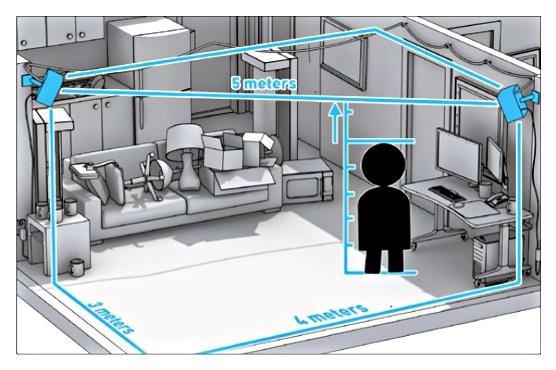   1.由考試單位說明VR裝置基本設定   2.考生考試開始後，需完成以下動作：     (1)VR系統及安全設定(60分):  A.啟動STEAM VR軟體。B.執行房間設定。  C.設定房間規模(挪出空間、建立追蹤、定位顯示器、定位地面) D.設定活動範圍 (2)VR實務操作(40分)    E.能正確操作VR裝置(如The Lab):進入The Lab長弓、正確運用控制器進行拉弓五、錄取方式：依甄選總成績分數之高低擇優錄取。 同分比序順序：(1) 術科測驗 (2)面試成績。 放榜方式：於學校網站公佈 錄取門檻：不採計會考成績。 甄選總成機=面試成績x30%+術科測驗x70%(總成績滿分為100分) 面試成績30%：（1）自我介紹：10％ （2）儀容談吐：10％（3）學習意願：10％四、術科測驗70％：VR裝置設定   1.由考試單位說明VR裝置基本設定   2.考生考試開始後，需完成以下動作：     (1)VR系統及安全設定(60分):  A.啟動STEAM VR軟體。B.執行房間設定。  C.設定房間規模(挪出空間、建立追蹤、定位顯示器、定位地面) D.設定活動範圍 (2)VR實務操作(40分)    E.能正確操作VR裝置(如The Lab):進入The Lab長弓、正確運用控制器進行拉弓五、錄取方式：依甄選總成績分數之高低擇優錄取。 同分比序順序：(1) 術科測驗 (2)面試成績。 放榜方式：於學校網站公佈 錄取門檻：不採計會考成績。 甄選總成機=面試成績x30%+術科測驗x70%(總成績滿分為100分) 面試成績30%：（1）自我介紹：10％ （2）儀容談吐：10％（3）學習意願：10％四、術科測驗70％：VR裝置設定   1.由考試單位說明VR裝置基本設定   2.考生考試開始後，需完成以下動作：     (1)VR系統及安全設定(60分):  A.啟動STEAM VR軟體。B.執行房間設定。  C.設定房間規模(挪出空間、建立追蹤、定位顯示器、定位地面) D.設定活動範圍 (2)VR實務操作(40分)    E.能正確操作VR裝置(如The Lab):進入The Lab長弓、正確運用控制器進行拉弓五、錄取方式：依甄選總成績分數之高低擇優錄取。 同分比序順序：(1) 術科測驗 (2)面試成績。 放榜方式：於學校網站公佈 錄取門檻：不採計會考成績。 甄選總成機=面試成績x30%+術科測驗x70%(總成績滿分為100分) 面試成績30%：（1）自我介紹：10％ （2）儀容談吐：10％（3）學習意願：10％四、術科測驗70％：VR裝置設定   1.由考試單位說明VR裝置基本設定   2.考生考試開始後，需完成以下動作：     (1)VR系統及安全設定(60分):  A.啟動STEAM VR軟體。B.執行房間設定。  C.設定房間規模(挪出空間、建立追蹤、定位顯示器、定位地面) D.設定活動範圍 (2)VR實務操作(40分)    E.能正確操作VR裝置(如The Lab):進入The Lab長弓、正確運用控制器進行拉弓五、錄取方式：依甄選總成績分數之高低擇優錄取。 同分比序順序：(1) 術科測驗 (2)面試成績。 放榜方式：於學校網站公佈 錄取門檻：不採計會考成績。 甄選總成機=面試成績x30%+術科測驗x70%(總成績滿分為100分) 面試成績30%：（1）自我介紹：10％ （2）儀容談吐：10％（3）學習意願：10％四、術科測驗70％：VR裝置設定   1.由考試單位說明VR裝置基本設定   2.考生考試開始後，需完成以下動作：     (1)VR系統及安全設定(60分):  A.啟動STEAM VR軟體。B.執行房間設定。  C.設定房間規模(挪出空間、建立追蹤、定位顯示器、定位地面) D.設定活動範圍 (2)VR實務操作(40分)    E.能正確操作VR裝置(如The Lab):進入The Lab長弓、正確運用控制器進行拉弓五、錄取方式：依甄選總成績分數之高低擇優錄取。 同分比序順序：(1) 術科測驗 (2)面試成績。 放榜方式：於學校網站公佈 錄取門檻：不採計會考成績。 甄選總成機=面試成績x30%+術科測驗x70%(總成績滿分為100分) 面試成績30%：（1）自我介紹：10％ （2）儀容談吐：10％（3）學習意願：10％四、術科測驗70％：VR裝置設定   1.由考試單位說明VR裝置基本設定   2.考生考試開始後，需完成以下動作：     (1)VR系統及安全設定(60分):  A.啟動STEAM VR軟體。B.執行房間設定。  C.設定房間規模(挪出空間、建立追蹤、定位顯示器、定位地面) D.設定活動範圍 (2)VR實務操作(40分)    E.能正確操作VR裝置(如The Lab):進入The Lab長弓、正確運用控制器進行拉弓五、錄取方式：依甄選總成績分數之高低擇優錄取。 同分比序順序：(1) 術科測驗 (2)面試成績。 放榜方式：於學校網站公佈 錄取門檻：不採計會考成績。 甄選總成機=面試成績x30%+術科測驗x70%(總成績滿分為100分) 面試成績30%：（1）自我介紹：10％ （2）儀容談吐：10％（3）學習意願：10％四、術科測驗70％：VR裝置設定   1.由考試單位說明VR裝置基本設定   2.考生考試開始後，需完成以下動作：     (1)VR系統及安全設定(60分):  A.啟動STEAM VR軟體。B.執行房間設定。  C.設定房間規模(挪出空間、建立追蹤、定位顯示器、定位地面) D.設定活動範圍 (2)VR實務操作(40分)    E.能正確操作VR裝置(如The Lab):進入The Lab長弓、正確運用控制器進行拉弓五、錄取方式：依甄選總成績分數之高低擇優錄取。 同分比序順序：(1) 術科測驗 (2)面試成績。 放榜方式：於學校網站公佈 錄取門檻：不採計會考成績。 甄選總成機=面試成績x30%+術科測驗x70%(總成績滿分為100分) 面試成績30%：（1）自我介紹：10％ （2）儀容談吐：10％（3）學習意願：10％四、術科測驗70％：VR裝置設定   1.由考試單位說明VR裝置基本設定   2.考生考試開始後，需完成以下動作：     (1)VR系統及安全設定(60分):  A.啟動STEAM VR軟體。B.執行房間設定。  C.設定房間規模(挪出空間、建立追蹤、定位顯示器、定位地面) D.設定活動範圍 (2)VR實務操作(40分)    E.能正確操作VR裝置(如The Lab):進入The Lab長弓、正確運用控制器進行拉弓五、錄取方式：依甄選總成績分數之高低擇優錄取。 同分比序順序：(1) 術科測驗 (2)面試成績。 放榜方式：於學校網站公佈 報名方式 各國中應屆畢業生：應備妥報名所需文件(報名表)，依原就讀國中規定時間內，向原就讀國中報名，再由本校派員至各國中收件。 非應屆及跨就學區畢業生：應備妥報名所需文件(報名表)，於 109 年 3 月 20 日前，於上班時間週一至週五上午 8 點至下午 5 點至本校教務處註冊組個別報名。 傳真報名：具備上述第一、二點畢業生身份者皆可於 109 年 3 月 20 日前傳真報名表(傳真電話:03-4792265)至本校教務處註冊組。 應繳資料：報名表。 各國中應屆畢業生：應備妥報名所需文件(報名表)，依原就讀國中規定時間內，向原就讀國中報名，再由本校派員至各國中收件。 非應屆及跨就學區畢業生：應備妥報名所需文件(報名表)，於 109 年 3 月 20 日前，於上班時間週一至週五上午 8 點至下午 5 點至本校教務處註冊組個別報名。 傳真報名：具備上述第一、二點畢業生身份者皆可於 109 年 3 月 20 日前傳真報名表(傳真電話:03-4792265)至本校教務處註冊組。 應繳資料：報名表。 各國中應屆畢業生：應備妥報名所需文件(報名表)，依原就讀國中規定時間內，向原就讀國中報名，再由本校派員至各國中收件。 非應屆及跨就學區畢業生：應備妥報名所需文件(報名表)，於 109 年 3 月 20 日前，於上班時間週一至週五上午 8 點至下午 5 點至本校教務處註冊組個別報名。 傳真報名：具備上述第一、二點畢業生身份者皆可於 109 年 3 月 20 日前傳真報名表(傳真電話:03-4792265)至本校教務處註冊組。 應繳資料：報名表。 各國中應屆畢業生：應備妥報名所需文件(報名表)，依原就讀國中規定時間內，向原就讀國中報名，再由本校派員至各國中收件。 非應屆及跨就學區畢業生：應備妥報名所需文件(報名表)，於 109 年 3 月 20 日前，於上班時間週一至週五上午 8 點至下午 5 點至本校教務處註冊組個別報名。 傳真報名：具備上述第一、二點畢業生身份者皆可於 109 年 3 月 20 日前傳真報名表(傳真電話:03-4792265)至本校教務處註冊組。 應繳資料：報名表。 各國中應屆畢業生：應備妥報名所需文件(報名表)，依原就讀國中規定時間內，向原就讀國中報名，再由本校派員至各國中收件。 非應屆及跨就學區畢業生：應備妥報名所需文件(報名表)，於 109 年 3 月 20 日前，於上班時間週一至週五上午 8 點至下午 5 點至本校教務處註冊組個別報名。 傳真報名：具備上述第一、二點畢業生身份者皆可於 109 年 3 月 20 日前傳真報名表(傳真電話:03-4792265)至本校教務處註冊組。 應繳資料：報名表。 各國中應屆畢業生：應備妥報名所需文件(報名表)，依原就讀國中規定時間內，向原就讀國中報名，再由本校派員至各國中收件。 非應屆及跨就學區畢業生：應備妥報名所需文件(報名表)，於 109 年 3 月 20 日前，於上班時間週一至週五上午 8 點至下午 5 點至本校教務處註冊組個別報名。 傳真報名：具備上述第一、二點畢業生身份者皆可於 109 年 3 月 20 日前傳真報名表(傳真電話:03-4792265)至本校教務處註冊組。 應繳資料：報名表。 各國中應屆畢業生：應備妥報名所需文件(報名表)，依原就讀國中規定時間內，向原就讀國中報名，再由本校派員至各國中收件。 非應屆及跨就學區畢業生：應備妥報名所需文件(報名表)，於 109 年 3 月 20 日前，於上班時間週一至週五上午 8 點至下午 5 點至本校教務處註冊組個別報名。 傳真報名：具備上述第一、二點畢業生身份者皆可於 109 年 3 月 20 日前傳真報名表(傳真電話:03-4792265)至本校教務處註冊組。 應繳資料：報名表。 各國中應屆畢業生：應備妥報名所需文件(報名表)，依原就讀國中規定時間內，向原就讀國中報名，再由本校派員至各國中收件。 非應屆及跨就學區畢業生：應備妥報名所需文件(報名表)，於 109 年 3 月 20 日前，於上班時間週一至週五上午 8 點至下午 5 點至本校教務處註冊組個別報名。 傳真報名：具備上述第一、二點畢業生身份者皆可於 109 年 3 月 20 日前傳真報名表(傳真電話:03-4792265)至本校教務處註冊組。 應繳資料：報名表。 備 註 備有交通車，路線遍及桃園區域，交通便捷；另有台聯、新竹與桃園客運公車到達。 備有宿舍供外地學子住宿，宿舍 6~8 人一間，並有舍監專人管理，外縣市第一學期免住宿費甄選日期訂於 109 年 4 月 25 日(六)，詳細時程待報名完成後，統一公告並寄發准考證。 有關特色班課程問題，請洽實習處資訊科科主任，聯絡電話(03)4796345#824。 備有交通車，路線遍及桃園區域，交通便捷；另有台聯、新竹與桃園客運公車到達。 備有宿舍供外地學子住宿，宿舍 6~8 人一間，並有舍監專人管理，外縣市第一學期免住宿費甄選日期訂於 109 年 4 月 25 日(六)，詳細時程待報名完成後，統一公告並寄發准考證。 有關特色班課程問題，請洽實習處資訊科科主任，聯絡電話(03)4796345#824。 備有交通車，路線遍及桃園區域，交通便捷；另有台聯、新竹與桃園客運公車到達。 備有宿舍供外地學子住宿，宿舍 6~8 人一間，並有舍監專人管理，外縣市第一學期免住宿費甄選日期訂於 109 年 4 月 25 日(六)，詳細時程待報名完成後，統一公告並寄發准考證。 有關特色班課程問題，請洽實習處資訊科科主任，聯絡電話(03)4796345#824。 備有交通車，路線遍及桃園區域，交通便捷；另有台聯、新竹與桃園客運公車到達。 備有宿舍供外地學子住宿，宿舍 6~8 人一間，並有舍監專人管理，外縣市第一學期免住宿費甄選日期訂於 109 年 4 月 25 日(六)，詳細時程待報名完成後，統一公告並寄發准考證。 有關特色班課程問題，請洽實習處資訊科科主任，聯絡電話(03)4796345#824。 備有交通車，路線遍及桃園區域，交通便捷；另有台聯、新竹與桃園客運公車到達。 備有宿舍供外地學子住宿，宿舍 6~8 人一間，並有舍監專人管理，外縣市第一學期免住宿費甄選日期訂於 109 年 4 月 25 日(六)，詳細時程待報名完成後，統一公告並寄發准考證。 有關特色班課程問題，請洽實習處資訊科科主任，聯絡電話(03)4796345#824。 備有交通車，路線遍及桃園區域，交通便捷；另有台聯、新竹與桃園客運公車到達。 備有宿舍供外地學子住宿，宿舍 6~8 人一間，並有舍監專人管理，外縣市第一學期免住宿費甄選日期訂於 109 年 4 月 25 日(六)，詳細時程待報名完成後，統一公告並寄發准考證。 有關特色班課程問題，請洽實習處資訊科科主任，聯絡電話(03)4796345#824。 備有交通車，路線遍及桃園區域，交通便捷；另有台聯、新竹與桃園客運公車到達。 備有宿舍供外地學子住宿，宿舍 6~8 人一間，並有舍監專人管理，外縣市第一學期免住宿費甄選日期訂於 109 年 4 月 25 日(六)，詳細時程待報名完成後，統一公告並寄發准考證。 有關特色班課程問題，請洽實習處資訊科科主任，聯絡電話(03)4796345#824。 備有交通車，路線遍及桃園區域，交通便捷；另有台聯、新竹與桃園客運公車到達。 備有宿舍供外地學子住宿，宿舍 6~8 人一間，並有舍監專人管理，外縣市第一學期免住宿費甄選日期訂於 109 年 4 月 25 日(六)，詳細時程待報名完成後，統一公告並寄發准考證。 有關特色班課程問題，請洽實習處資訊科科主任，聯絡電話(03)4796345#824。 校名 校名 方曙學校財團法人桃園市方曙商工高級中等學校 方曙學校財團法人桃園市方曙商工高級中等學校 方曙學校財團法人桃園市方曙商工高級中等學校 方曙學校財團法人桃園市方曙商工高級中等學校 方曙學校財團法人桃園市方曙商工高級中等學校 代碼 031415 校址 校址 （32543）桃園市龍潭區中原路一段50號 （32543）桃園市龍潭區中原路一段50號 （32543）桃園市龍潭區中原路一段50號 （32543）桃園市龍潭區中原路一段50號 （32543）桃園市龍潭區中原路一段50號 電話 （03）4796345＃213 網址 網址 http://www.fsvs.tyc.edu.tw/ http://www.fsvs.tyc.edu.tw/ http://www.fsvs.tyc.edu.tw/ http://www.fsvs.tyc.edu.tw/ http://www.fsvs.tyc.edu.tw/ 傳真 （03）4792265 招生科班別 招生科班別 招生科班別 餐飲管理科(微型創業特色班) 餐飲管理科(微型創業特色班) 餐飲管理科(微型創業特色班) 餐飲管理科(微型創業特色班) 備   註 備   註 身分別 身分別 身分別 一般生 外加名額 外加名額 外加名額 ⊙報名日期：109年3月16日至3月20日 ⊙放榜日期：109年6月10日 ⊙報名日期：109年3月16日至3月20日 ⊙放榜日期：109年6月10日 身分別 身分別 身分別 一般生 ⊙報名日期：109年3月16日至3月20日 ⊙放榜日期：109年6月10日 ⊙報名日期：109年3月16日至3月20日 ⊙放榜日期：109年6月10日 身障生 身障生 原住民生 ⊙報到日期：109年6月11日 ⊙申訴日期：109年6月11日 ⊙報到後放棄日期：109年6月12日前 ⊙報到日期：109年6月11日 ⊙申訴日期：109年6月11日 ⊙報到後放棄日期：109年6月12日前 招生名額 招生名額 招生名額 5 0 0 0 ⊙報到日期：109年6月11日 ⊙申訴日期：109年6月11日 ⊙報到後放棄日期：109年6月12日前 ⊙報到日期：109年6月11日 ⊙申訴日期：109年6月11日 ⊙報到後放棄日期：109年6月12日前 報名費用 報名費用 報名費用  0 元  0 元 術科測驗日期 術科測驗日期 109 年 4 月 25 日(星期六) 109 年 4 月 25 日(星期六) 科班發展特色 1、為配合產業需求，強化學生創業能力，破除高職學生畢業後直接升學之迷思，特開設「微型創業特色班」，融入微型創業特色課程模組，培養學生「餐飲製備能力」、「餐旅服務能力」、「飲料調製能力」、及「微型創業能力」，讓學生畢業後就能擁有就業能力。 2、以培育微型企業創業能力為導向，並邀請國立臺北商業大學開設微型創業講座或課程。 3、畢業後與國立臺北商業大學策略聯盟，可透過申請甄選升讀國立北商產學合作班。 1、為配合產業需求，強化學生創業能力，破除高職學生畢業後直接升學之迷思，特開設「微型創業特色班」，融入微型創業特色課程模組，培養學生「餐飲製備能力」、「餐旅服務能力」、「飲料調製能力」、及「微型創業能力」，讓學生畢業後就能擁有就業能力。 2、以培育微型企業創業能力為導向，並邀請國立臺北商業大學開設微型創業講座或課程。 3、畢業後與國立臺北商業大學策略聯盟，可透過申請甄選升讀國立北商產學合作班。 1、為配合產業需求，強化學生創業能力，破除高職學生畢業後直接升學之迷思，特開設「微型創業特色班」，融入微型創業特色課程模組，培養學生「餐飲製備能力」、「餐旅服務能力」、「飲料調製能力」、及「微型創業能力」，讓學生畢業後就能擁有就業能力。 2、以培育微型企業創業能力為導向，並邀請國立臺北商業大學開設微型創業講座或課程。 3、畢業後與國立臺北商業大學策略聯盟，可透過申請甄選升讀國立北商產學合作班。 1、為配合產業需求，強化學生創業能力，破除高職學生畢業後直接升學之迷思，特開設「微型創業特色班」，融入微型創業特色課程模組，培養學生「餐飲製備能力」、「餐旅服務能力」、「飲料調製能力」、及「微型創業能力」，讓學生畢業後就能擁有就業能力。 2、以培育微型企業創業能力為導向，並邀請國立臺北商業大學開設微型創業講座或課程。 3、畢業後與國立臺北商業大學策略聯盟，可透過申請甄選升讀國立北商產學合作班。 1、為配合產業需求，強化學生創業能力，破除高職學生畢業後直接升學之迷思，特開設「微型創業特色班」，融入微型創業特色課程模組，培養學生「餐飲製備能力」、「餐旅服務能力」、「飲料調製能力」、及「微型創業能力」，讓學生畢業後就能擁有就業能力。 2、以培育微型企業創業能力為導向，並邀請國立臺北商業大學開設微型創業講座或課程。 3、畢業後與國立臺北商業大學策略聯盟，可透過申請甄選升讀國立北商產學合作班。 1、為配合產業需求，強化學生創業能力，破除高職學生畢業後直接升學之迷思，特開設「微型創業特色班」，融入微型創業特色課程模組，培養學生「餐飲製備能力」、「餐旅服務能力」、「飲料調製能力」、及「微型創業能力」，讓學生畢業後就能擁有就業能力。 2、以培育微型企業創業能力為導向，並邀請國立臺北商業大學開設微型創業講座或課程。 3、畢業後與國立臺北商業大學策略聯盟，可透過申請甄選升讀國立北商產學合作班。 1、為配合產業需求，強化學生創業能力，破除高職學生畢業後直接升學之迷思，特開設「微型創業特色班」，融入微型創業特色課程模組，培養學生「餐飲製備能力」、「餐旅服務能力」、「飲料調製能力」、及「微型創業能力」，讓學生畢業後就能擁有就業能力。 2、以培育微型企業創業能力為導向，並邀請國立臺北商業大學開設微型創業講座或課程。 3、畢業後與國立臺北商業大學策略聯盟，可透過申請甄選升讀國立北商產學合作班。 1、為配合產業需求，強化學生創業能力，破除高職學生畢業後直接升學之迷思，特開設「微型創業特色班」，融入微型創業特色課程模組，培養學生「餐飲製備能力」、「餐旅服務能力」、「飲料調製能力」、及「微型創業能力」，讓學生畢業後就能擁有就業能力。 2、以培育微型企業創業能力為導向，並邀請國立臺北商業大學開設微型創業講座或課程。 3、畢業後與國立臺北商業大學策略聯盟，可透過申請甄選升讀國立北商產學合作班。 甄選項目及錄取標準 錄取門檻：不採計會考成績 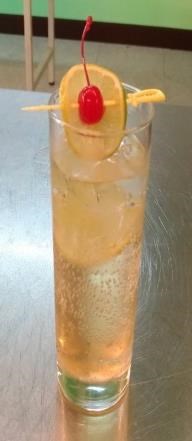 甄選總成機=面試成績x30%+術科測驗x70%(總成績滿分為100分) 三、術科測驗70%:飲料調製 35%及口布摺疊 35% (一)飲料調製 35% 本校準備紅櫻桃、劍叉、檸檬片、無色汽水、吸管及可林杯一組。 穩定度測試：左手拿衛生夾，夾住紅櫻桃，右手取劍叉，於置中點插入檸檬片及紅櫻桃(裝飾物)；考生也可自行加入創意裝飾。 實作飲品：將可林杯加入八分滿冰塊，加入 45ml 蘋果果露，將無色汽水到入杯中至八分滿，以吧叉匙攪拌均勻，掛上裝飾物並插入吸管即可。 評分方式：a.穩定度 40 分  b.細心度 20 分  c.美感 20 分  d.口味 20 分   (二)口布摺疊 35%    (1)學生須於 5 分鐘內，以口布摺疊出指定的客用口布乙款-教宗帽，並開立於桌面。 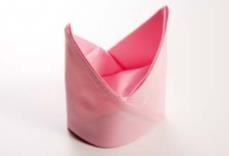    (2)評分方式：a.完成時間 30 分 b.作品完成度 35 分  c.作品美觀度 35 分。 四、面試 30%：以面談方式了解學習動機與討論可能發展 （1）自我介紹：5％（2）儀容談吐：5％（3）學習意願：20％五、同分比序順序：(1)術科測驗  (2)面試成績  六、放榜方式：本校網站公佈 錄取門檻：不採計會考成績 甄選總成機=面試成績x30%+術科測驗x70%(總成績滿分為100分) 三、術科測驗70%:飲料調製 35%及口布摺疊 35% (一)飲料調製 35% 本校準備紅櫻桃、劍叉、檸檬片、無色汽水、吸管及可林杯一組。 穩定度測試：左手拿衛生夾，夾住紅櫻桃，右手取劍叉，於置中點插入檸檬片及紅櫻桃(裝飾物)；考生也可自行加入創意裝飾。 實作飲品：將可林杯加入八分滿冰塊，加入 45ml 蘋果果露，將無色汽水到入杯中至八分滿，以吧叉匙攪拌均勻，掛上裝飾物並插入吸管即可。 評分方式：a.穩定度 40 分  b.細心度 20 分  c.美感 20 分  d.口味 20 分   (二)口布摺疊 35%    (1)學生須於 5 分鐘內，以口布摺疊出指定的客用口布乙款-教宗帽，並開立於桌面。    (2)評分方式：a.完成時間 30 分 b.作品完成度 35 分  c.作品美觀度 35 分。 四、面試 30%：以面談方式了解學習動機與討論可能發展 （1）自我介紹：5％（2）儀容談吐：5％（3）學習意願：20％五、同分比序順序：(1)術科測驗  (2)面試成績  六、放榜方式：本校網站公佈 錄取門檻：不採計會考成績 甄選總成機=面試成績x30%+術科測驗x70%(總成績滿分為100分) 三、術科測驗70%:飲料調製 35%及口布摺疊 35% (一)飲料調製 35% 本校準備紅櫻桃、劍叉、檸檬片、無色汽水、吸管及可林杯一組。 穩定度測試：左手拿衛生夾，夾住紅櫻桃，右手取劍叉，於置中點插入檸檬片及紅櫻桃(裝飾物)；考生也可自行加入創意裝飾。 實作飲品：將可林杯加入八分滿冰塊，加入 45ml 蘋果果露，將無色汽水到入杯中至八分滿，以吧叉匙攪拌均勻，掛上裝飾物並插入吸管即可。 評分方式：a.穩定度 40 分  b.細心度 20 分  c.美感 20 分  d.口味 20 分   (二)口布摺疊 35%    (1)學生須於 5 分鐘內，以口布摺疊出指定的客用口布乙款-教宗帽，並開立於桌面。    (2)評分方式：a.完成時間 30 分 b.作品完成度 35 分  c.作品美觀度 35 分。 四、面試 30%：以面談方式了解學習動機與討論可能發展 （1）自我介紹：5％（2）儀容談吐：5％（3）學習意願：20％五、同分比序順序：(1)術科測驗  (2)面試成績  六、放榜方式：本校網站公佈 錄取門檻：不採計會考成績 甄選總成機=面試成績x30%+術科測驗x70%(總成績滿分為100分) 三、術科測驗70%:飲料調製 35%及口布摺疊 35% (一)飲料調製 35% 本校準備紅櫻桃、劍叉、檸檬片、無色汽水、吸管及可林杯一組。 穩定度測試：左手拿衛生夾，夾住紅櫻桃，右手取劍叉，於置中點插入檸檬片及紅櫻桃(裝飾物)；考生也可自行加入創意裝飾。 實作飲品：將可林杯加入八分滿冰塊，加入 45ml 蘋果果露，將無色汽水到入杯中至八分滿，以吧叉匙攪拌均勻，掛上裝飾物並插入吸管即可。 評分方式：a.穩定度 40 分  b.細心度 20 分  c.美感 20 分  d.口味 20 分   (二)口布摺疊 35%    (1)學生須於 5 分鐘內，以口布摺疊出指定的客用口布乙款-教宗帽，並開立於桌面。    (2)評分方式：a.完成時間 30 分 b.作品完成度 35 分  c.作品美觀度 35 分。 四、面試 30%：以面談方式了解學習動機與討論可能發展 （1）自我介紹：5％（2）儀容談吐：5％（3）學習意願：20％五、同分比序順序：(1)術科測驗  (2)面試成績  六、放榜方式：本校網站公佈 錄取門檻：不採計會考成績 甄選總成機=面試成績x30%+術科測驗x70%(總成績滿分為100分) 三、術科測驗70%:飲料調製 35%及口布摺疊 35% (一)飲料調製 35% 本校準備紅櫻桃、劍叉、檸檬片、無色汽水、吸管及可林杯一組。 穩定度測試：左手拿衛生夾，夾住紅櫻桃，右手取劍叉，於置中點插入檸檬片及紅櫻桃(裝飾物)；考生也可自行加入創意裝飾。 實作飲品：將可林杯加入八分滿冰塊，加入 45ml 蘋果果露，將無色汽水到入杯中至八分滿，以吧叉匙攪拌均勻，掛上裝飾物並插入吸管即可。 評分方式：a.穩定度 40 分  b.細心度 20 分  c.美感 20 分  d.口味 20 分   (二)口布摺疊 35%    (1)學生須於 5 分鐘內，以口布摺疊出指定的客用口布乙款-教宗帽，並開立於桌面。    (2)評分方式：a.完成時間 30 分 b.作品完成度 35 分  c.作品美觀度 35 分。 四、面試 30%：以面談方式了解學習動機與討論可能發展 （1）自我介紹：5％（2）儀容談吐：5％（3）學習意願：20％五、同分比序順序：(1)術科測驗  (2)面試成績  六、放榜方式：本校網站公佈 錄取門檻：不採計會考成績 甄選總成機=面試成績x30%+術科測驗x70%(總成績滿分為100分) 三、術科測驗70%:飲料調製 35%及口布摺疊 35% (一)飲料調製 35% 本校準備紅櫻桃、劍叉、檸檬片、無色汽水、吸管及可林杯一組。 穩定度測試：左手拿衛生夾，夾住紅櫻桃，右手取劍叉，於置中點插入檸檬片及紅櫻桃(裝飾物)；考生也可自行加入創意裝飾。 實作飲品：將可林杯加入八分滿冰塊，加入 45ml 蘋果果露，將無色汽水到入杯中至八分滿，以吧叉匙攪拌均勻，掛上裝飾物並插入吸管即可。 評分方式：a.穩定度 40 分  b.細心度 20 分  c.美感 20 分  d.口味 20 分   (二)口布摺疊 35%    (1)學生須於 5 分鐘內，以口布摺疊出指定的客用口布乙款-教宗帽，並開立於桌面。    (2)評分方式：a.完成時間 30 分 b.作品完成度 35 分  c.作品美觀度 35 分。 四、面試 30%：以面談方式了解學習動機與討論可能發展 （1）自我介紹：5％（2）儀容談吐：5％（3）學習意願：20％五、同分比序順序：(1)術科測驗  (2)面試成績  六、放榜方式：本校網站公佈 錄取門檻：不採計會考成績 甄選總成機=面試成績x30%+術科測驗x70%(總成績滿分為100分) 三、術科測驗70%:飲料調製 35%及口布摺疊 35% (一)飲料調製 35% 本校準備紅櫻桃、劍叉、檸檬片、無色汽水、吸管及可林杯一組。 穩定度測試：左手拿衛生夾，夾住紅櫻桃，右手取劍叉，於置中點插入檸檬片及紅櫻桃(裝飾物)；考生也可自行加入創意裝飾。 實作飲品：將可林杯加入八分滿冰塊，加入 45ml 蘋果果露，將無色汽水到入杯中至八分滿，以吧叉匙攪拌均勻，掛上裝飾物並插入吸管即可。 評分方式：a.穩定度 40 分  b.細心度 20 分  c.美感 20 分  d.口味 20 分   (二)口布摺疊 35%    (1)學生須於 5 分鐘內，以口布摺疊出指定的客用口布乙款-教宗帽，並開立於桌面。    (2)評分方式：a.完成時間 30 分 b.作品完成度 35 分  c.作品美觀度 35 分。 四、面試 30%：以面談方式了解學習動機與討論可能發展 （1）自我介紹：5％（2）儀容談吐：5％（3）學習意願：20％五、同分比序順序：(1)術科測驗  (2)面試成績  六、放榜方式：本校網站公佈 錄取門檻：不採計會考成績 甄選總成機=面試成績x30%+術科測驗x70%(總成績滿分為100分) 三、術科測驗70%:飲料調製 35%及口布摺疊 35% (一)飲料調製 35% 本校準備紅櫻桃、劍叉、檸檬片、無色汽水、吸管及可林杯一組。 穩定度測試：左手拿衛生夾，夾住紅櫻桃，右手取劍叉，於置中點插入檸檬片及紅櫻桃(裝飾物)；考生也可自行加入創意裝飾。 實作飲品：將可林杯加入八分滿冰塊，加入 45ml 蘋果果露，將無色汽水到入杯中至八分滿，以吧叉匙攪拌均勻，掛上裝飾物並插入吸管即可。 評分方式：a.穩定度 40 分  b.細心度 20 分  c.美感 20 分  d.口味 20 分   (二)口布摺疊 35%    (1)學生須於 5 分鐘內，以口布摺疊出指定的客用口布乙款-教宗帽，並開立於桌面。    (2)評分方式：a.完成時間 30 分 b.作品完成度 35 分  c.作品美觀度 35 分。 四、面試 30%：以面談方式了解學習動機與討論可能發展 （1）自我介紹：5％（2）儀容談吐：5％（3）學習意願：20％五、同分比序順序：(1)術科測驗  (2)面試成績  六、放榜方式：本校網站公佈 報名方式 各國中應屆畢業生：應備妥報名所需文件(報名表)，依原就讀國中規定時間內，向原就讀國中報名，再由本校派員至各國中收件。 非應屆及跨就學區畢業生：應備妥報名所需文件(報名表)，於 109 年 3 月 20 日前，於上班時間週一至週五上午 8 點至下午 5 點至本校教務處註冊組個別報名。 傳真報名：具備上述第一、二點畢業生身份者皆可於 109 年 3 月 20 日前傳真報名表(傳真電話:03-4792265)至本校教務處註冊組。 應繳資料：報名表。 各國中應屆畢業生：應備妥報名所需文件(報名表)，依原就讀國中規定時間內，向原就讀國中報名，再由本校派員至各國中收件。 非應屆及跨就學區畢業生：應備妥報名所需文件(報名表)，於 109 年 3 月 20 日前，於上班時間週一至週五上午 8 點至下午 5 點至本校教務處註冊組個別報名。 傳真報名：具備上述第一、二點畢業生身份者皆可於 109 年 3 月 20 日前傳真報名表(傳真電話:03-4792265)至本校教務處註冊組。 應繳資料：報名表。 各國中應屆畢業生：應備妥報名所需文件(報名表)，依原就讀國中規定時間內，向原就讀國中報名，再由本校派員至各國中收件。 非應屆及跨就學區畢業生：應備妥報名所需文件(報名表)，於 109 年 3 月 20 日前，於上班時間週一至週五上午 8 點至下午 5 點至本校教務處註冊組個別報名。 傳真報名：具備上述第一、二點畢業生身份者皆可於 109 年 3 月 20 日前傳真報名表(傳真電話:03-4792265)至本校教務處註冊組。 應繳資料：報名表。 各國中應屆畢業生：應備妥報名所需文件(報名表)，依原就讀國中規定時間內，向原就讀國中報名，再由本校派員至各國中收件。 非應屆及跨就學區畢業生：應備妥報名所需文件(報名表)，於 109 年 3 月 20 日前，於上班時間週一至週五上午 8 點至下午 5 點至本校教務處註冊組個別報名。 傳真報名：具備上述第一、二點畢業生身份者皆可於 109 年 3 月 20 日前傳真報名表(傳真電話:03-4792265)至本校教務處註冊組。 應繳資料：報名表。 各國中應屆畢業生：應備妥報名所需文件(報名表)，依原就讀國中規定時間內，向原就讀國中報名，再由本校派員至各國中收件。 非應屆及跨就學區畢業生：應備妥報名所需文件(報名表)，於 109 年 3 月 20 日前，於上班時間週一至週五上午 8 點至下午 5 點至本校教務處註冊組個別報名。 傳真報名：具備上述第一、二點畢業生身份者皆可於 109 年 3 月 20 日前傳真報名表(傳真電話:03-4792265)至本校教務處註冊組。 應繳資料：報名表。 各國中應屆畢業生：應備妥報名所需文件(報名表)，依原就讀國中規定時間內，向原就讀國中報名，再由本校派員至各國中收件。 非應屆及跨就學區畢業生：應備妥報名所需文件(報名表)，於 109 年 3 月 20 日前，於上班時間週一至週五上午 8 點至下午 5 點至本校教務處註冊組個別報名。 傳真報名：具備上述第一、二點畢業生身份者皆可於 109 年 3 月 20 日前傳真報名表(傳真電話:03-4792265)至本校教務處註冊組。 應繳資料：報名表。 各國中應屆畢業生：應備妥報名所需文件(報名表)，依原就讀國中規定時間內，向原就讀國中報名，再由本校派員至各國中收件。 非應屆及跨就學區畢業生：應備妥報名所需文件(報名表)，於 109 年 3 月 20 日前，於上班時間週一至週五上午 8 點至下午 5 點至本校教務處註冊組個別報名。 傳真報名：具備上述第一、二點畢業生身份者皆可於 109 年 3 月 20 日前傳真報名表(傳真電話:03-4792265)至本校教務處註冊組。 應繳資料：報名表。 各國中應屆畢業生：應備妥報名所需文件(報名表)，依原就讀國中規定時間內，向原就讀國中報名，再由本校派員至各國中收件。 非應屆及跨就學區畢業生：應備妥報名所需文件(報名表)，於 109 年 3 月 20 日前，於上班時間週一至週五上午 8 點至下午 5 點至本校教務處註冊組個別報名。 傳真報名：具備上述第一、二點畢業生身份者皆可於 109 年 3 月 20 日前傳真報名表(傳真電話:03-4792265)至本校教務處註冊組。 應繳資料：報名表。 備 註 備有交通車，路線遍及桃園區域，交通便捷；另有台聯、新竹與桃園客運公車到達。 備有宿舍 6~8 人一間，並有舍監專人管理，外縣市第一學期免住宿費 甄選日期訂於 109 年 4 月 25 日(六)，詳細時程待報名完成後，統一公告並寄發准考證。 有關特色班課程問題，請洽實習處餐飲科科主任，聯絡電話(03)4796345#712。 備有交通車，路線遍及桃園區域，交通便捷；另有台聯、新竹與桃園客運公車到達。 備有宿舍 6~8 人一間，並有舍監專人管理，外縣市第一學期免住宿費 甄選日期訂於 109 年 4 月 25 日(六)，詳細時程待報名完成後，統一公告並寄發准考證。 有關特色班課程問題，請洽實習處餐飲科科主任，聯絡電話(03)4796345#712。 備有交通車，路線遍及桃園區域，交通便捷；另有台聯、新竹與桃園客運公車到達。 備有宿舍 6~8 人一間，並有舍監專人管理，外縣市第一學期免住宿費 甄選日期訂於 109 年 4 月 25 日(六)，詳細時程待報名完成後，統一公告並寄發准考證。 有關特色班課程問題，請洽實習處餐飲科科主任，聯絡電話(03)4796345#712。 備有交通車，路線遍及桃園區域，交通便捷；另有台聯、新竹與桃園客運公車到達。 備有宿舍 6~8 人一間，並有舍監專人管理，外縣市第一學期免住宿費 甄選日期訂於 109 年 4 月 25 日(六)，詳細時程待報名完成後，統一公告並寄發准考證。 有關特色班課程問題，請洽實習處餐飲科科主任，聯絡電話(03)4796345#712。 備有交通車，路線遍及桃園區域，交通便捷；另有台聯、新竹與桃園客運公車到達。 備有宿舍 6~8 人一間，並有舍監專人管理，外縣市第一學期免住宿費 甄選日期訂於 109 年 4 月 25 日(六)，詳細時程待報名完成後，統一公告並寄發准考證。 有關特色班課程問題，請洽實習處餐飲科科主任，聯絡電話(03)4796345#712。 備有交通車，路線遍及桃園區域，交通便捷；另有台聯、新竹與桃園客運公車到達。 備有宿舍 6~8 人一間，並有舍監專人管理，外縣市第一學期免住宿費 甄選日期訂於 109 年 4 月 25 日(六)，詳細時程待報名完成後，統一公告並寄發准考證。 有關特色班課程問題，請洽實習處餐飲科科主任，聯絡電話(03)4796345#712。 備有交通車，路線遍及桃園區域，交通便捷；另有台聯、新竹與桃園客運公車到達。 備有宿舍 6~8 人一間，並有舍監專人管理，外縣市第一學期免住宿費 甄選日期訂於 109 年 4 月 25 日(六)，詳細時程待報名完成後，統一公告並寄發准考證。 有關特色班課程問題，請洽實習處餐飲科科主任，聯絡電話(03)4796345#712。 備有交通車，路線遍及桃園區域，交通便捷；另有台聯、新竹與桃園客運公車到達。 備有宿舍 6~8 人一間，並有舍監專人管理，外縣市第一學期免住宿費 甄選日期訂於 109 年 4 月 25 日(六)，詳細時程待報名完成後，統一公告並寄發准考證。 有關特色班課程問題，請洽實習處餐飲科科主任，聯絡電話(03)4796345#712。 姓名身份證字號身份證字號身份證字號身份證字號通訊地址性別男   □ 女男   □ 女男   □ 女男   □ 女男   □ 女報名身分報名身分報名身分報名身分報名身分報名身分□一般生 □身障生(附證明文件) □原住民(附證明文件) □其他_______________________(附證明文件)□一般生 □身障生(附證明文件) □原住民(附證明文件) □其他_______________________(附證明文件)□一般生 □身障生(附證明文件) □原住民(附證明文件) □其他_______________________(附證明文件)□一般生 □身障生(附證明文件) □原住民(附證明文件) □其他_______________________(附證明文件)□一般生 □身障生(附證明文件) □原住民(附證明文件) □其他_______________________(附證明文件)□一般生 □身障生(附證明文件) □原住民(附證明文件) □其他_______________________(附證明文件)□一般生 □身障生(附證明文件) □原住民(附證明文件) □其他_______________________(附證明文件)□一般生 □身障生(附證明文件) □原住民(附證明文件) □其他_______________________(附證明文件)□一般生 □身障生(附證明文件) □原住民(附證明文件) □其他_______________________(附證明文件)□一般生 □身障生(附證明文件) □原住民(附證明文件) □其他_______________________(附證明文件)□一般生 □身障生(附證明文件) □原住民(附證明文件) □其他_______________________(附證明文件)□一般生 □身障生(附證明文件) □原住民(附證明文件) □其他_______________________(附證明文件)□一般生 □身障生(附證明文件) □原住民(附證明文件) □其他_______________________(附證明文件)□一般生 □身障生(附證明文件) □原住民(附證明文件) □其他_______________________(附證明文件)□一般生 □身障生(附證明文件) □原住民(附證明文件) □其他_______________________(附證明文件)□一般生 □身障生(附證明文件) □原住民(附證明文件) □其他_______________________(附證明文件)出生日期電話電話電話出生日期手機手機手機監護人姓名電話電話電話關係關係關係關係監護人姓名手機手機手機職業職業職業職業報名班別正日班正日班正日班□飛修科 (無人機特色班)  □資訊科 (VR電競特色班)   □餐飲科 (微型創業特色班) □照顧服務科 (樂活長照特色班)□飛修科 (無人機特色班)  □資訊科 (VR電競特色班)   □餐飲科 (微型創業特色班) □照顧服務科 (樂活長照特色班)□飛修科 (無人機特色班)  □資訊科 (VR電競特色班)   □餐飲科 (微型創業特色班) □照顧服務科 (樂活長照特色班)□飛修科 (無人機特色班)  □資訊科 (VR電競特色班)   □餐飲科 (微型創業特色班) □照顧服務科 (樂活長照特色班)□飛修科 (無人機特色班)  □資訊科 (VR電競特色班)   □餐飲科 (微型創業特色班) □照顧服務科 (樂活長照特色班)□飛修科 (無人機特色班)  □資訊科 (VR電競特色班)   □餐飲科 (微型創業特色班) □照顧服務科 (樂活長照特色班)□飛修科 (無人機特色班)  □資訊科 (VR電競特色班)   □餐飲科 (微型創業特色班) □照顧服務科 (樂活長照特色班)□飛修科 (無人機特色班)  □資訊科 (VR電競特色班)   □餐飲科 (微型創業特色班) □照顧服務科 (樂活長照特色班)□飛修科 (無人機特色班)  □資訊科 (VR電競特色班)   □餐飲科 (微型創業特色班) □照顧服務科 (樂活長照特色班)□飛修科 (無人機特色班)  □資訊科 (VR電競特色班)   □餐飲科 (微型創業特色班) □照顧服務科 (樂活長照特色班)□飛修科 (無人機特色班)  □資訊科 (VR電競特色班)   □餐飲科 (微型創業特色班) □照顧服務科 (樂活長照特色班)□飛修科 (無人機特色班)  □資訊科 (VR電競特色班)   □餐飲科 (微型創業特色班) □照顧服務科 (樂活長照特色班)□飛修科 (無人機特色班)  □資訊科 (VR電競特色班)   □餐飲科 (微型創業特色班) □照顧服務科 (樂活長照特色班)□飛修科 (無人機特色班)  □資訊科 (VR電競特色班)   □餐飲科 (微型創業特色班) □照顧服務科 (樂活長照特色班)□飛修科 (無人機特色班)  □資訊科 (VR電競特色班)   □餐飲科 (微型創業特色班) □照顧服務科 (樂活長照特色班)□飛修科 (無人機特色班)  □資訊科 (VR電競特色班)   □餐飲科 (微型創業特色班) □照顧服務科 (樂活長照特色班)□飛修科 (無人機特色班)  □資訊科 (VR電競特色班)   □餐飲科 (微型創業特色班) □照顧服務科 (樂活長照特色班)□飛修科 (無人機特色班)  □資訊科 (VR電競特色班)   □餐飲科 (微型創業特色班) □照顧服務科 (樂活長照特色班)□飛修科 (無人機特色班)  □資訊科 (VR電競特色班)   □餐飲科 (微型創業特色班) □照顧服務科 (樂活長照特色班)□飛修科 (無人機特色班)  □資訊科 (VR電競特色班)   □餐飲科 (微型創業特色班) □照顧服務科 (樂活長照特色班)□飛修科 (無人機特色班)  □資訊科 (VR電競特色班)   □餐飲科 (微型創業特色班) □照顧服務科 (樂活長照特色班)□飛修科 (無人機特色班)  □資訊科 (VR電競特色班)   □餐飲科 (微型創業特色班) □照顧服務科 (樂活長照特色班)□飛修科 (無人機特色班)  □資訊科 (VR電競特色班)   □餐飲科 (微型創業特色班) □照顧服務科 (樂活長照特色班)□飛修科 (無人機特色班)  □資訊科 (VR電競特色班)   □餐飲科 (微型創業特色班) □照顧服務科 (樂活長照特色班)報名班別建教班建教班建教班□階梯式資訊科 (申辦中) (一、二年級在校上課，三年級實習)□輪調式餐飲科 (三個月工作、三個月上課、僑生專班)□階梯式資訊科 (申辦中) (一、二年級在校上課，三年級實習)□輪調式餐飲科 (三個月工作、三個月上課、僑生專班)□階梯式資訊科 (申辦中) (一、二年級在校上課，三年級實習)□輪調式餐飲科 (三個月工作、三個月上課、僑生專班)□階梯式資訊科 (申辦中) (一、二年級在校上課，三年級實習)□輪調式餐飲科 (三個月工作、三個月上課、僑生專班)□階梯式資訊科 (申辦中) (一、二年級在校上課，三年級實習)□輪調式餐飲科 (三個月工作、三個月上課、僑生專班)□階梯式資訊科 (申辦中) (一、二年級在校上課，三年級實習)□輪調式餐飲科 (三個月工作、三個月上課、僑生專班)□階梯式資訊科 (申辦中) (一、二年級在校上課，三年級實習)□輪調式餐飲科 (三個月工作、三個月上課、僑生專班)□階梯式資訊科 (申辦中) (一、二年級在校上課，三年級實習)□輪調式餐飲科 (三個月工作、三個月上課、僑生專班)□階梯式資訊科 (申辦中) (一、二年級在校上課，三年級實習)□輪調式餐飲科 (三個月工作、三個月上課、僑生專班)□階梯式資訊科 (申辦中) (一、二年級在校上課，三年級實習)□輪調式餐飲科 (三個月工作、三個月上課、僑生專班)□階梯式資訊科 (申辦中) (一、二年級在校上課，三年級實習)□輪調式餐飲科 (三個月工作、三個月上課、僑生專班)□階梯式資訊科 (申辦中) (一、二年級在校上課，三年級實習)□輪調式餐飲科 (三個月工作、三個月上課、僑生專班)□階梯式資訊科 (申辦中) (一、二年級在校上課，三年級實習)□輪調式餐飲科 (三個月工作、三個月上課、僑生專班)□階梯式資訊科 (申辦中) (一、二年級在校上課，三年級實習)□輪調式餐飲科 (三個月工作、三個月上課、僑生專班)□階梯式資訊科 (申辦中) (一、二年級在校上課，三年級實習)□輪調式餐飲科 (三個月工作、三個月上課、僑生專班)□階梯式資訊科 (申辦中) (一、二年級在校上課，三年級實習)□輪調式餐飲科 (三個月工作、三個月上課、僑生專班)□階梯式資訊科 (申辦中) (一、二年級在校上課，三年級實習)□輪調式餐飲科 (三個月工作、三個月上課、僑生專班)□階梯式資訊科 (申辦中) (一、二年級在校上課，三年級實習)□輪調式餐飲科 (三個月工作、三個月上課、僑生專班)□階梯式資訊科 (申辦中) (一、二年級在校上課，三年級實習)□輪調式餐飲科 (三個月工作、三個月上課、僑生專班)□階梯式資訊科 (申辦中) (一、二年級在校上課，三年級實習)□輪調式餐飲科 (三個月工作、三個月上課、僑生專班)□階梯式資訊科 (申辦中) (一、二年級在校上課，三年級實習)□輪調式餐飲科 (三個月工作、三個月上課、僑生專班)□階梯式資訊科 (申辦中) (一、二年級在校上課，三年級實習)□輪調式餐飲科 (三個月工作、三個月上課、僑生專班)□階梯式資訊科 (申辦中) (一、二年級在校上課，三年級實習)□輪調式餐飲科 (三個月工作、三個月上課、僑生專班)□階梯式資訊科 (申辦中) (一、二年級在校上課，三年級實習)□輪調式餐飲科 (三個月工作、三個月上課、僑生專班)報名班別綜合職能綜合職能綜合職能□特殊教育班 (適性輔導安置)□特殊教育班 (適性輔導安置)□特殊教育班 (適性輔導安置)□特殊教育班 (適性輔導安置)□特殊教育班 (適性輔導安置)□特殊教育班 (適性輔導安置)□特殊教育班 (適性輔導安置)□特殊教育班 (適性輔導安置)□特殊教育班 (適性輔導安置)□特殊教育班 (適性輔導安置)□特殊教育班 (適性輔導安置)□特殊教育班 (適性輔導安置)□特殊教育班 (適性輔導安置)□特殊教育班 (適性輔導安置)□特殊教育班 (適性輔導安置)□特殊教育班 (適性輔導安置)□特殊教育班 (適性輔導安置)□特殊教育班 (適性輔導安置)□特殊教育班 (適性輔導安置)□特殊教育班 (適性輔導安置)□特殊教育班 (適性輔導安置)□特殊教育班 (適性輔導安置)□特殊教育班 (適性輔導安置)□特殊教育班 (適性輔導安置)入學管道□免試入學      □特色招生    □國中技藝班    □體優推甄    □個別報名□免試入學      □特色招生    □國中技藝班    □體優推甄    □個別報名□免試入學      □特色招生    □國中技藝班    □體優推甄    □個別報名□免試入學      □特色招生    □國中技藝班    □體優推甄    □個別報名□免試入學      □特色招生    □國中技藝班    □體優推甄    □個別報名□免試入學      □特色招生    □國中技藝班    □體優推甄    □個別報名□免試入學      □特色招生    □國中技藝班    □體優推甄    □個別報名□免試入學      □特色招生    □國中技藝班    □體優推甄    □個別報名□免試入學      □特色招生    □國中技藝班    □體優推甄    □個別報名□免試入學      □特色招生    □國中技藝班    □體優推甄    □個別報名□免試入學      □特色招生    □國中技藝班    □體優推甄    □個別報名□免試入學      □特色招生    □國中技藝班    □體優推甄    □個別報名□免試入學      □特色招生    □國中技藝班    □體優推甄    □個別報名□免試入學      □特色招生    □國中技藝班    □體優推甄    □個別報名□免試入學      □特色招生    □國中技藝班    □體優推甄    □個別報名□免試入學      □特色招生    □國中技藝班    □體優推甄    □個別報名□免試入學      □特色招生    □國中技藝班    □體優推甄    □個別報名□免試入學      □特色招生    □國中技藝班    □體優推甄    □個別報名□免試入學      □特色招生    □國中技藝班    □體優推甄    □個別報名□免試入學      □特色招生    □國中技藝班    □體優推甄    □個別報名□免試入學      □特色招生    □國中技藝班    □體優推甄    □個別報名□免試入學      □特色招生    □國中技藝班    □體優推甄    □個別報名□免試入學      □特色招生    □國中技藝班    □體優推甄    □個別報名□免試入學      □特色招生    □國中技藝班    □體優推甄    □個別報名□免試入學      □特色招生    □國中技藝班    □體優推甄    □個別報名□免試入學      □特色招生    □國中技藝班    □體優推甄    □個別報名□免試入學      □特色招生    □國中技藝班    □體優推甄    □個別報名繳驗證件□九上成績單□會考成績單□畢業證書□九上成績單□會考成績單□畢業證書□九上成績單□會考成績單□畢業證書□九上成績單□會考成績單□畢業證書□九上成績單□會考成績單□畢業證書□九上成績單□會考成績單□畢業證書□九上成績單□會考成績單□畢業證書□九上成績單□會考成績單□畢業證書學校名稱學校名稱學校名稱學校名稱學校名稱學校名稱學校名稱學校名稱修業狀況修業狀況修業狀況修業狀況修業狀況修業狀況修業狀況修業狀況修業狀況修業狀況修業狀況繳驗證件□九上成績單□會考成績單□畢業證書□九上成績單□會考成績單□畢業證書□九上成績單□會考成績單□畢業證書□九上成績單□會考成績單□畢業證書□九上成績單□會考成績單□畢業證書□九上成績單□會考成績單□畢業證書□九上成績單□會考成績單□畢業證書□九上成績單□會考成績單□畢業證書        市(縣)       國中        市(縣)       國中        市(縣)       國中        市(縣)       國中        市(縣)       國中        市(縣)       國中        市(縣)       國中        市(縣)       國中□畢業   □修業□畢業   □修業□畢業   □修業□畢業   □修業□畢業   □修業□畢業   □修業□畢業   □修業□畢業   □修業□畢業   □修業□畢業   □修業□畢業   □修業獎學金□優質入學（免試入學之正規班學生）             □特色招生□推薦入學（建教班學生或國中老師推甄入學）     □清寒獎學金□在校生弟妹或國中學弟妹獎學金                 □跨區入學□綜合職能科(免服裝費)                         □就近入學獎學金□體優推甄(就讀體育班或有校隊證明)□優質入學（免試入學之正規班學生）             □特色招生□推薦入學（建教班學生或國中老師推甄入學）     □清寒獎學金□在校生弟妹或國中學弟妹獎學金                 □跨區入學□綜合職能科(免服裝費)                         □就近入學獎學金□體優推甄(就讀體育班或有校隊證明)□優質入學（免試入學之正規班學生）             □特色招生□推薦入學（建教班學生或國中老師推甄入學）     □清寒獎學金□在校生弟妹或國中學弟妹獎學金                 □跨區入學□綜合職能科(免服裝費)                         □就近入學獎學金□體優推甄(就讀體育班或有校隊證明)□優質入學（免試入學之正規班學生）             □特色招生□推薦入學（建教班學生或國中老師推甄入學）     □清寒獎學金□在校生弟妹或國中學弟妹獎學金                 □跨區入學□綜合職能科(免服裝費)                         □就近入學獎學金□體優推甄(就讀體育班或有校隊證明)□優質入學（免試入學之正規班學生）             □特色招生□推薦入學（建教班學生或國中老師推甄入學）     □清寒獎學金□在校生弟妹或國中學弟妹獎學金                 □跨區入學□綜合職能科(免服裝費)                         □就近入學獎學金□體優推甄(就讀體育班或有校隊證明)□優質入學（免試入學之正規班學生）             □特色招生□推薦入學（建教班學生或國中老師推甄入學）     □清寒獎學金□在校生弟妹或國中學弟妹獎學金                 □跨區入學□綜合職能科(免服裝費)                         □就近入學獎學金□體優推甄(就讀體育班或有校隊證明)□優質入學（免試入學之正規班學生）             □特色招生□推薦入學（建教班學生或國中老師推甄入學）     □清寒獎學金□在校生弟妹或國中學弟妹獎學金                 □跨區入學□綜合職能科(免服裝費)                         □就近入學獎學金□體優推甄(就讀體育班或有校隊證明)□優質入學（免試入學之正規班學生）             □特色招生□推薦入學（建教班學生或國中老師推甄入學）     □清寒獎學金□在校生弟妹或國中學弟妹獎學金                 □跨區入學□綜合職能科(免服裝費)                         □就近入學獎學金□體優推甄(就讀體育班或有校隊證明)□優質入學（免試入學之正規班學生）             □特色招生□推薦入學（建教班學生或國中老師推甄入學）     □清寒獎學金□在校生弟妹或國中學弟妹獎學金                 □跨區入學□綜合職能科(免服裝費)                         □就近入學獎學金□體優推甄(就讀體育班或有校隊證明)□優質入學（免試入學之正規班學生）             □特色招生□推薦入學（建教班學生或國中老師推甄入學）     □清寒獎學金□在校生弟妹或國中學弟妹獎學金                 □跨區入學□綜合職能科(免服裝費)                         □就近入學獎學金□體優推甄(就讀體育班或有校隊證明)□優質入學（免試入學之正規班學生）             □特色招生□推薦入學（建教班學生或國中老師推甄入學）     □清寒獎學金□在校生弟妹或國中學弟妹獎學金                 □跨區入學□綜合職能科(免服裝費)                         □就近入學獎學金□體優推甄(就讀體育班或有校隊證明)□優質入學（免試入學之正規班學生）             □特色招生□推薦入學（建教班學生或國中老師推甄入學）     □清寒獎學金□在校生弟妹或國中學弟妹獎學金                 □跨區入學□綜合職能科(免服裝費)                         □就近入學獎學金□體優推甄(就讀體育班或有校隊證明)□優質入學（免試入學之正規班學生）             □特色招生□推薦入學（建教班學生或國中老師推甄入學）     □清寒獎學金□在校生弟妹或國中學弟妹獎學金                 □跨區入學□綜合職能科(免服裝費)                         □就近入學獎學金□體優推甄(就讀體育班或有校隊證明)□優質入學（免試入學之正規班學生）             □特色招生□推薦入學（建教班學生或國中老師推甄入學）     □清寒獎學金□在校生弟妹或國中學弟妹獎學金                 □跨區入學□綜合職能科(免服裝費)                         □就近入學獎學金□體優推甄(就讀體育班或有校隊證明)□優質入學（免試入學之正規班學生）             □特色招生□推薦入學（建教班學生或國中老師推甄入學）     □清寒獎學金□在校生弟妹或國中學弟妹獎學金                 □跨區入學□綜合職能科(免服裝費)                         □就近入學獎學金□體優推甄(就讀體育班或有校隊證明)□優質入學（免試入學之正規班學生）             □特色招生□推薦入學（建教班學生或國中老師推甄入學）     □清寒獎學金□在校生弟妹或國中學弟妹獎學金                 □跨區入學□綜合職能科(免服裝費)                         □就近入學獎學金□體優推甄(就讀體育班或有校隊證明)□優質入學（免試入學之正規班學生）             □特色招生□推薦入學（建教班學生或國中老師推甄入學）     □清寒獎學金□在校生弟妹或國中學弟妹獎學金                 □跨區入學□綜合職能科(免服裝費)                         □就近入學獎學金□體優推甄(就讀體育班或有校隊證明)□優質入學（免試入學之正規班學生）             □特色招生□推薦入學（建教班學生或國中老師推甄入學）     □清寒獎學金□在校生弟妹或國中學弟妹獎學金                 □跨區入學□綜合職能科(免服裝費)                         □就近入學獎學金□體優推甄(就讀體育班或有校隊證明)□優質入學（免試入學之正規班學生）             □特色招生□推薦入學（建教班學生或國中老師推甄入學）     □清寒獎學金□在校生弟妹或國中學弟妹獎學金                 □跨區入學□綜合職能科(免服裝費)                         □就近入學獎學金□體優推甄(就讀體育班或有校隊證明)□優質入學（免試入學之正規班學生）             □特色招生□推薦入學（建教班學生或國中老師推甄入學）     □清寒獎學金□在校生弟妹或國中學弟妹獎學金                 □跨區入學□綜合職能科(免服裝費)                         □就近入學獎學金□體優推甄(就讀體育班或有校隊證明)□優質入學（免試入學之正規班學生）             □特色招生□推薦入學（建教班學生或國中老師推甄入學）     □清寒獎學金□在校生弟妹或國中學弟妹獎學金                 □跨區入學□綜合職能科(免服裝費)                         □就近入學獎學金□體優推甄(就讀體育班或有校隊證明)□優質入學（免試入學之正規班學生）             □特色招生□推薦入學（建教班學生或國中老師推甄入學）     □清寒獎學金□在校生弟妹或國中學弟妹獎學金                 □跨區入學□綜合職能科(免服裝費)                         □就近入學獎學金□體優推甄(就讀體育班或有校隊證明)□優質入學（免試入學之正規班學生）             □特色招生□推薦入學（建教班學生或國中老師推甄入學）     □清寒獎學金□在校生弟妹或國中學弟妹獎學金                 □跨區入學□綜合職能科(免服裝費)                         □就近入學獎學金□體優推甄(就讀體育班或有校隊證明)□優質入學（免試入學之正規班學生）             □特色招生□推薦入學（建教班學生或國中老師推甄入學）     □清寒獎學金□在校生弟妹或國中學弟妹獎學金                 □跨區入學□綜合職能科(免服裝費)                         □就近入學獎學金□體優推甄(就讀體育班或有校隊證明)□優質入學（免試入學之正規班學生）             □特色招生□推薦入學（建教班學生或國中老師推甄入學）     □清寒獎學金□在校生弟妹或國中學弟妹獎學金                 □跨區入學□綜合職能科(免服裝費)                         □就近入學獎學金□體優推甄(就讀體育班或有校隊證明)□優質入學（免試入學之正規班學生）             □特色招生□推薦入學（建教班學生或國中老師推甄入學）     □清寒獎學金□在校生弟妹或國中學弟妹獎學金                 □跨區入學□綜合職能科(免服裝費)                         □就近入學獎學金□體優推甄(就讀體育班或有校隊證明)□優質入學（免試入學之正規班學生）             □特色招生□推薦入學（建教班學生或國中老師推甄入學）     □清寒獎學金□在校生弟妹或國中學弟妹獎學金                 □跨區入學□綜合職能科(免服裝費)                         □就近入學獎學金□體優推甄(就讀體育班或有校隊證明)師長推薦優先錄取             國中 職稱:                  老師簽名: 推薦理由:             國中 職稱:                  老師簽名: 推薦理由:             國中 職稱:                  老師簽名: 推薦理由:             國中 職稱:                  老師簽名: 推薦理由:             國中 職稱:                  老師簽名: 推薦理由:             國中 職稱:                  老師簽名: 推薦理由:             國中 職稱:                  老師簽名: 推薦理由:             國中 職稱:                  老師簽名: 推薦理由:             國中 職稱:                  老師簽名: 推薦理由:             國中 職稱:                  老師簽名: 推薦理由:             國中 職稱:                  老師簽名: 推薦理由:             國中 職稱:                  老師簽名: 推薦理由:             國中 職稱:                  老師簽名: 推薦理由:             國中 職稱:                  老師簽名: 推薦理由:             國中 職稱:                  老師簽名: 推薦理由:             國中 職稱:                  老師簽名: 推薦理由:             國中 職稱:                  老師簽名: 推薦理由:             國中 職稱:                  老師簽名: 推薦理由:             國中 職稱:                  老師簽名: 推薦理由:             國中 職稱:                  老師簽名: 推薦理由:             國中 職稱:                  老師簽名: 推薦理由:             國中 職稱:                  老師簽名: 推薦理由:             國中 職稱:                  老師簽名: 推薦理由:             國中 職稱:                  老師簽名: 推薦理由:             國中 職稱:                  老師簽名: 推薦理由:             國中 職稱:                  老師簽名: 推薦理由:             國中 職稱:                  老師簽名: 推薦理由:經辦人(招生老師)招生組招生組招生組招生組註冊組註冊組註冊組註冊組註冊組備註□已繳服裝費     □已繳服裝費     □已繳服裝費     □已繳服裝費     □已繳服裝費     □已繳服裝費     □已繳服裝費     □已繳服裝費     □已繳服裝費     □已繳服裝費     □已繳服裝費     □已繳服裝費     □已繳服裝費     □已繳服裝費     □已繳服裝費     □已繳服裝費     □已繳服裝費     □已繳服裝費     □已繳服裝費     □已繳服裝費     □已繳服裝費     □已繳服裝費     □已繳服裝費     □已繳服裝費     □已繳服裝費     □已繳服裝費     □已繳服裝費     